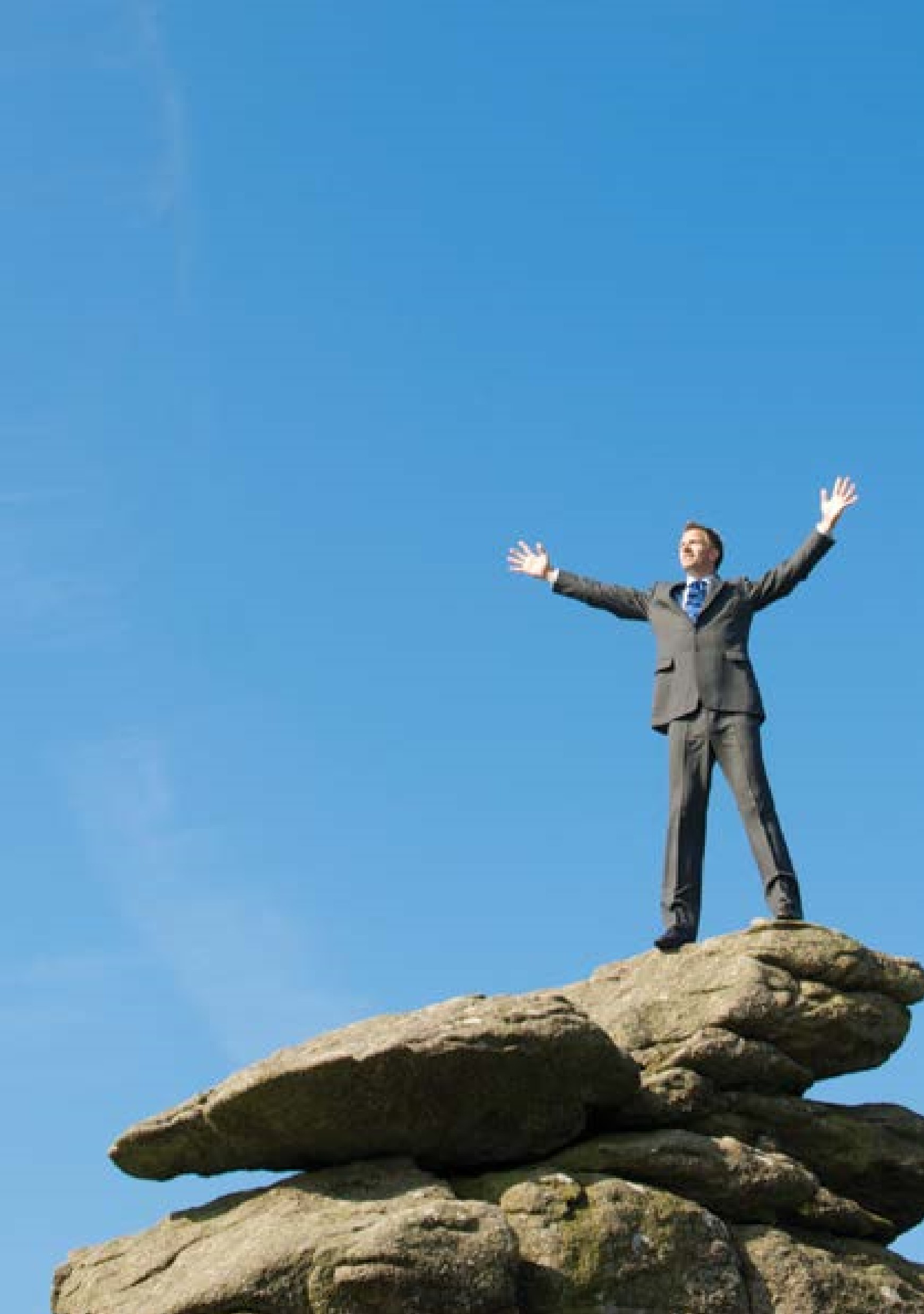 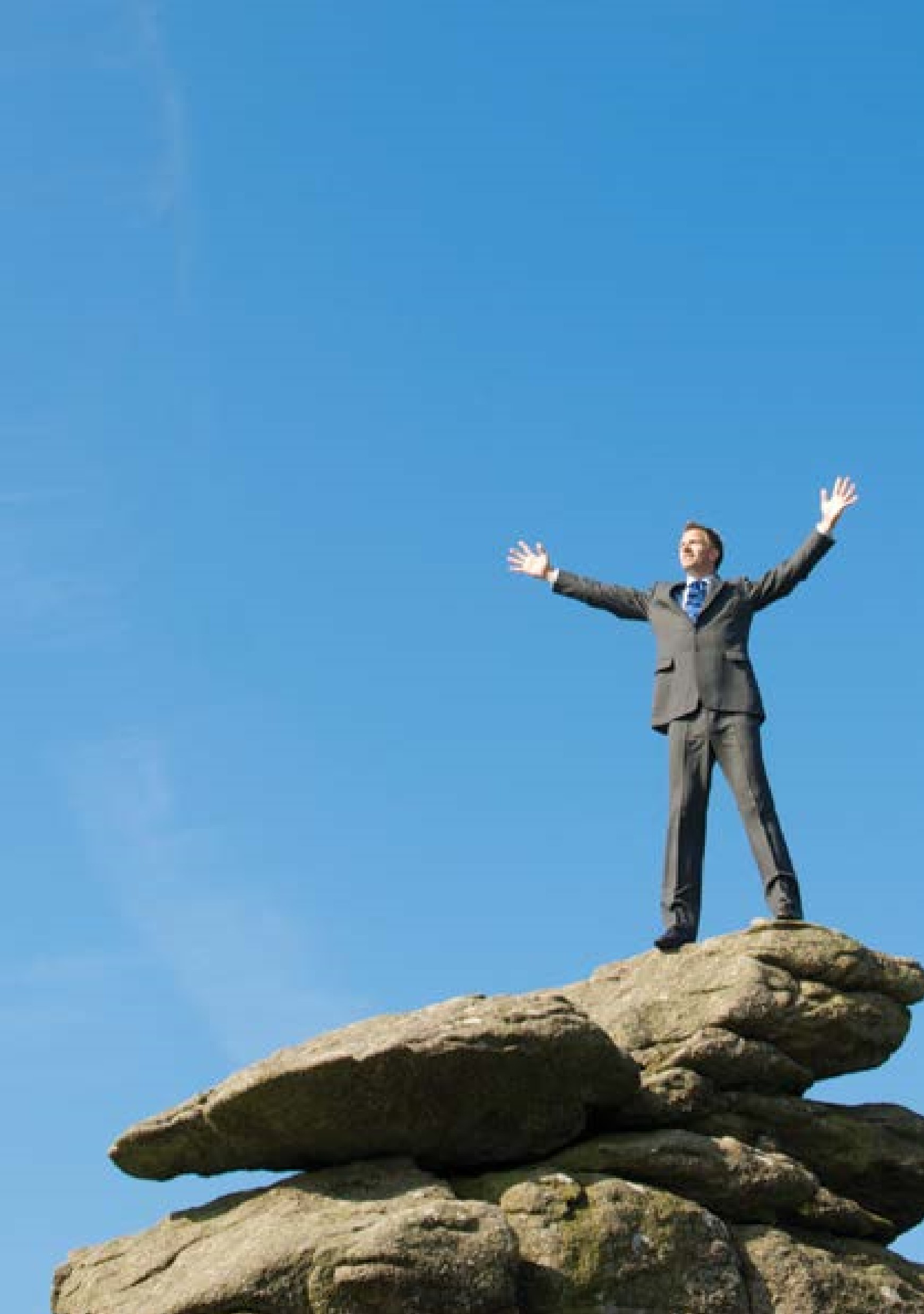 North Yorkshire County Council	Total RewardsWe want North Yorkshire to be an even better place for everyone to live, work or visitWe offer a comprehensive total rewards package for our staff, consisting of competitive pay, generous annual leave, employee assistance programme and more. We also offer various benefits via salary sacrifice, providing tax and national insurance savings of up to 40%. This brochure focuses on total rewards under NJC Terms and Conditions. Variances apply for Soulbury and JNC staff, see page 8. Staff on Teachers’ Terms and Conditions have different benefits. Performance-based  	Competitive Pay	Flexible workingpay progression	Financial Wellbeing 	Salary Sacrifice  	Salary Sacrifice  	Programme	Childcare Vouchers	Cycle to Work SchemeInterest-free travel  	Discounts on local  	Discounted gym season ticket loan	and national retailers	memberships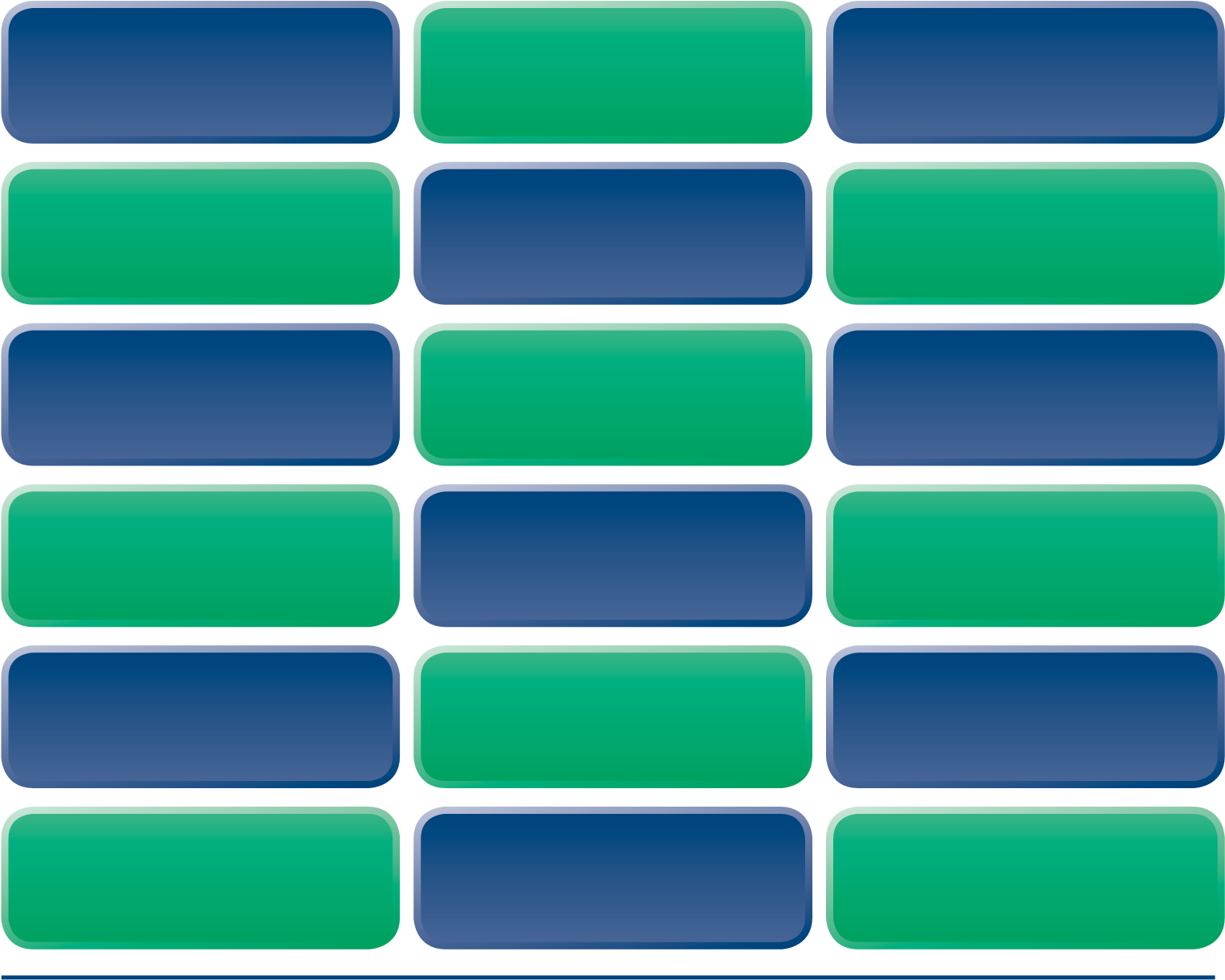 Up to 33 days  Employee Assistance  Career-Average  annual leave Programme pension schemeSalary Sacrifice Green  	Salary Sacrifice  Relocation scheme	Car Scheme	for Qualifications	Maternity, Paternity  	Extended career  Training and Learning 	and Adoption leave	break scheme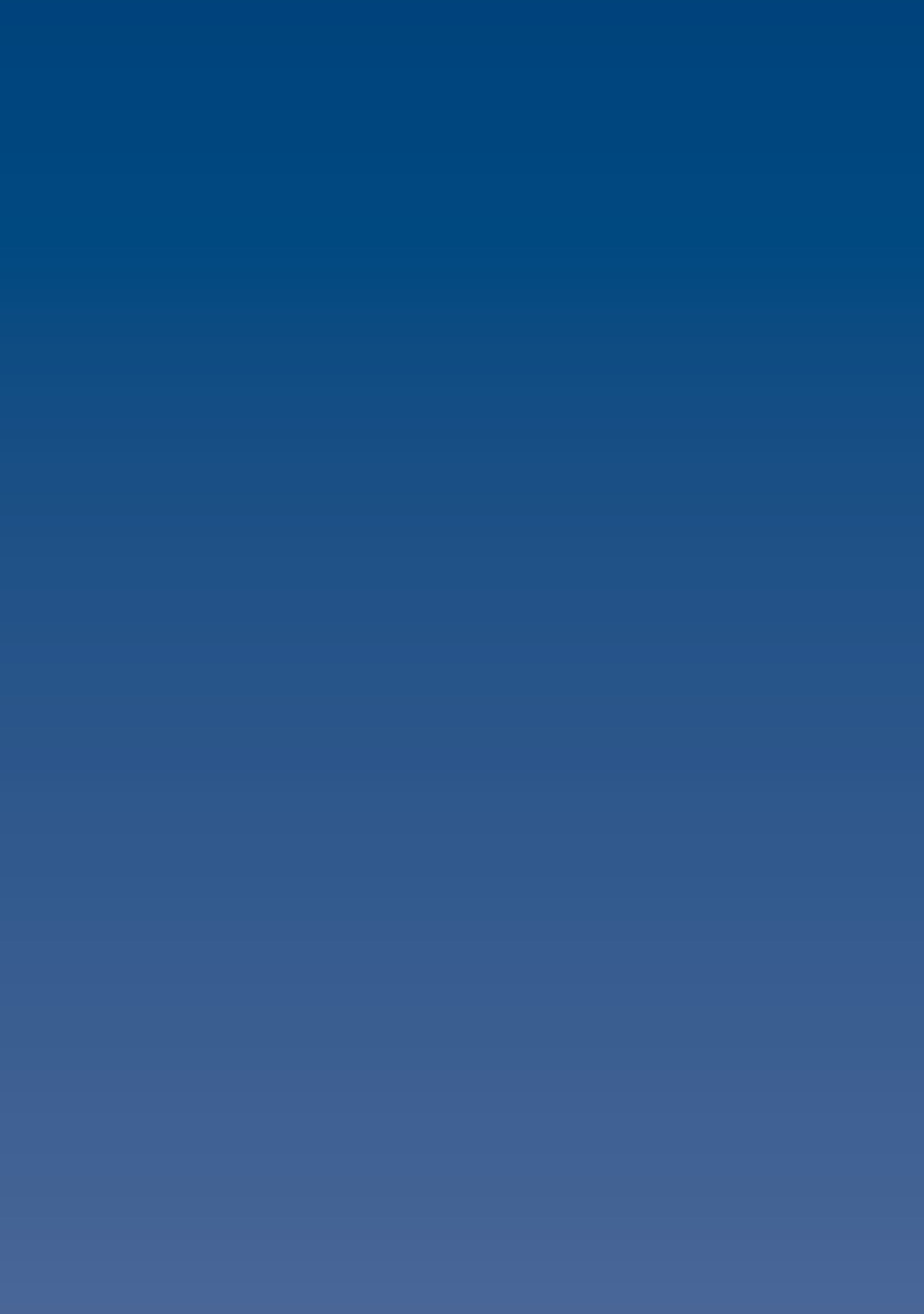 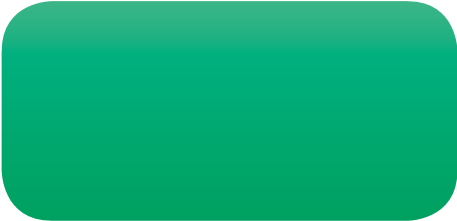 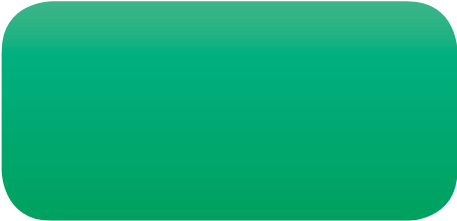 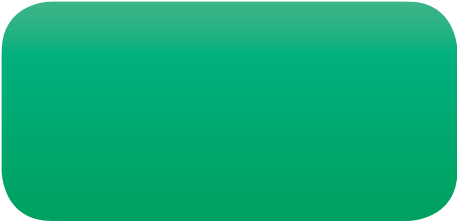 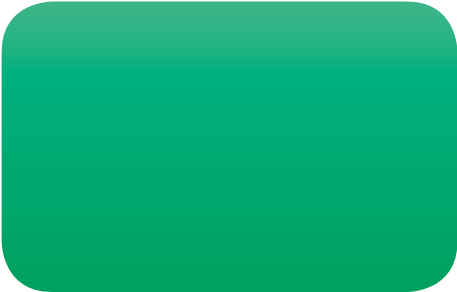 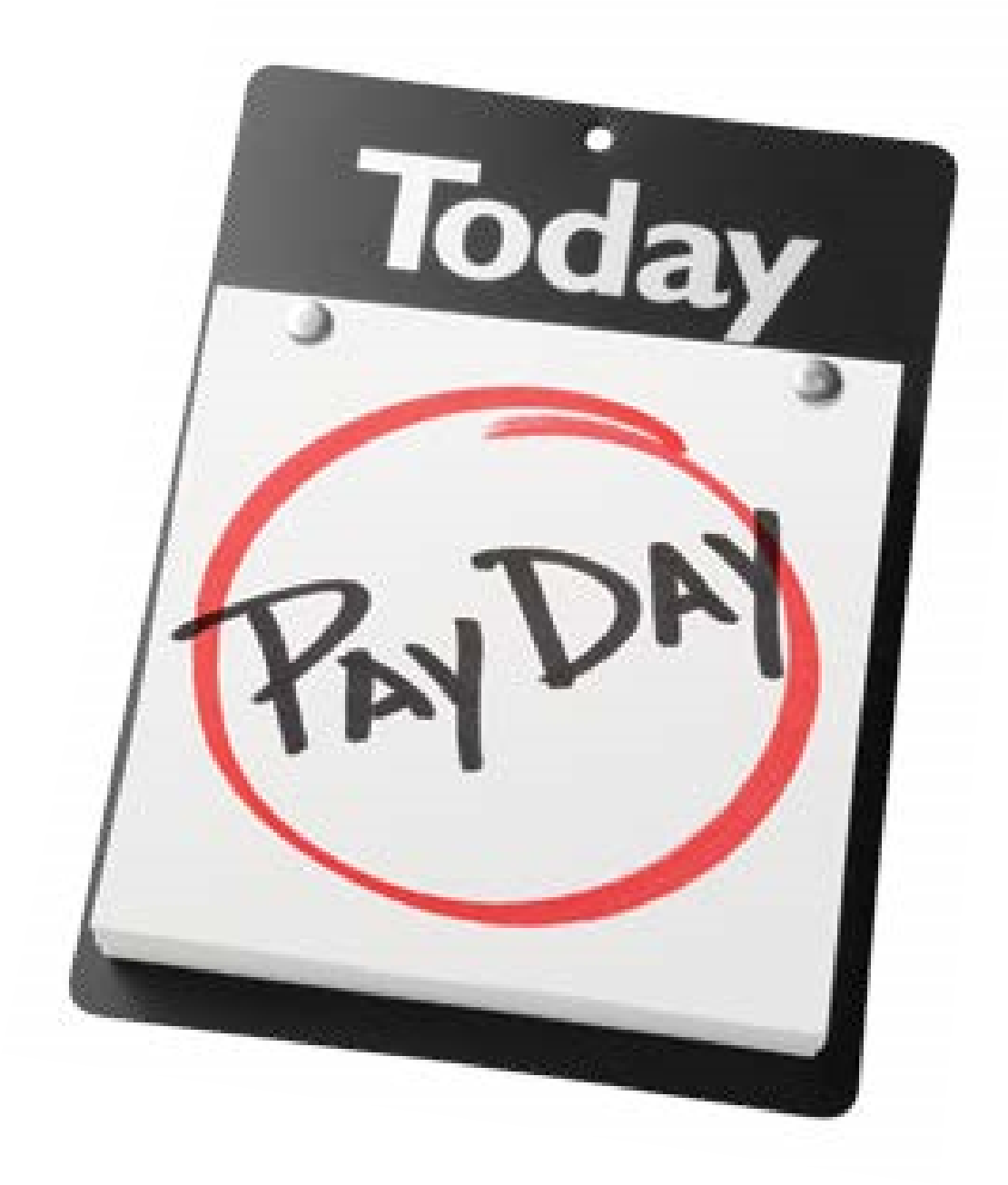 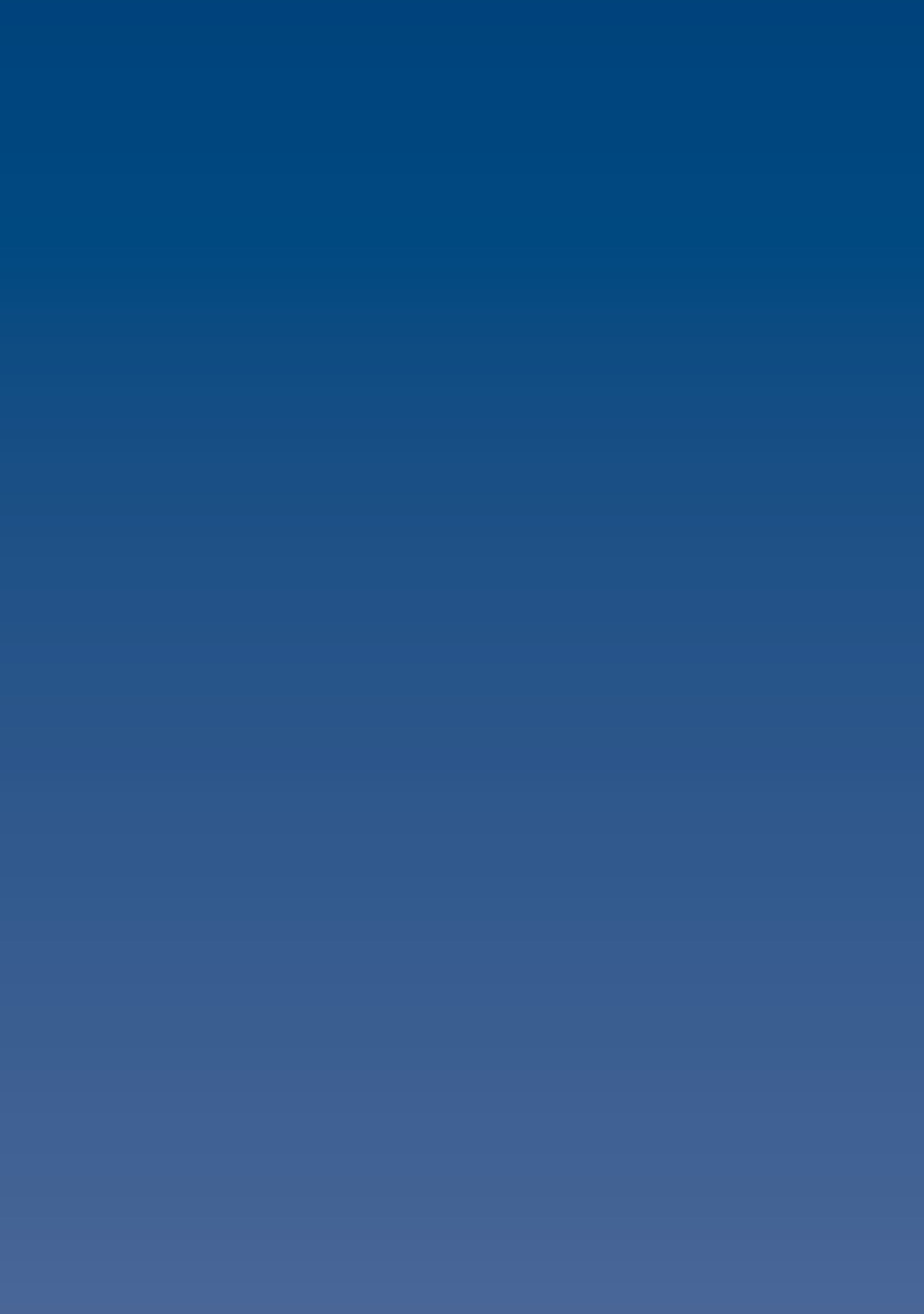 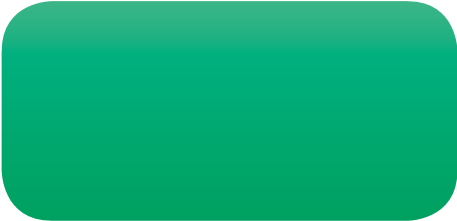 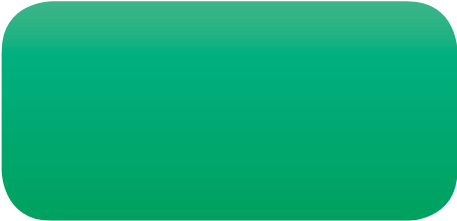 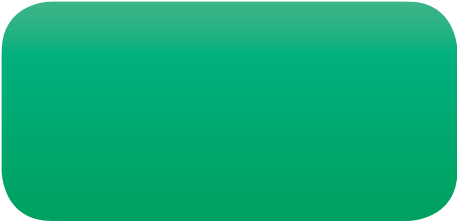 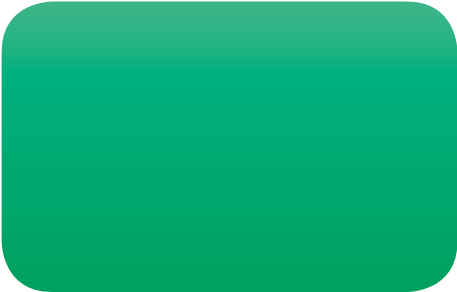 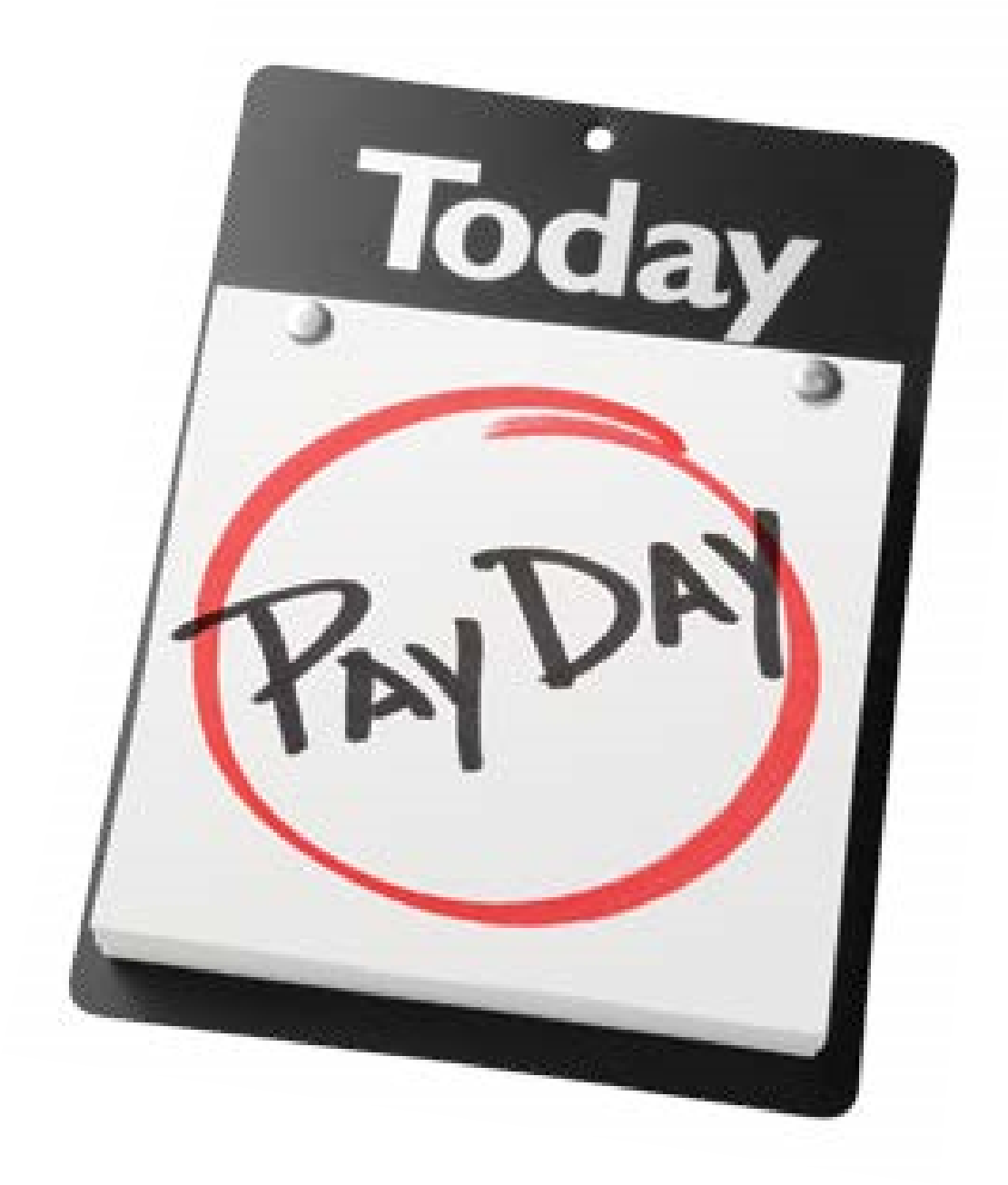 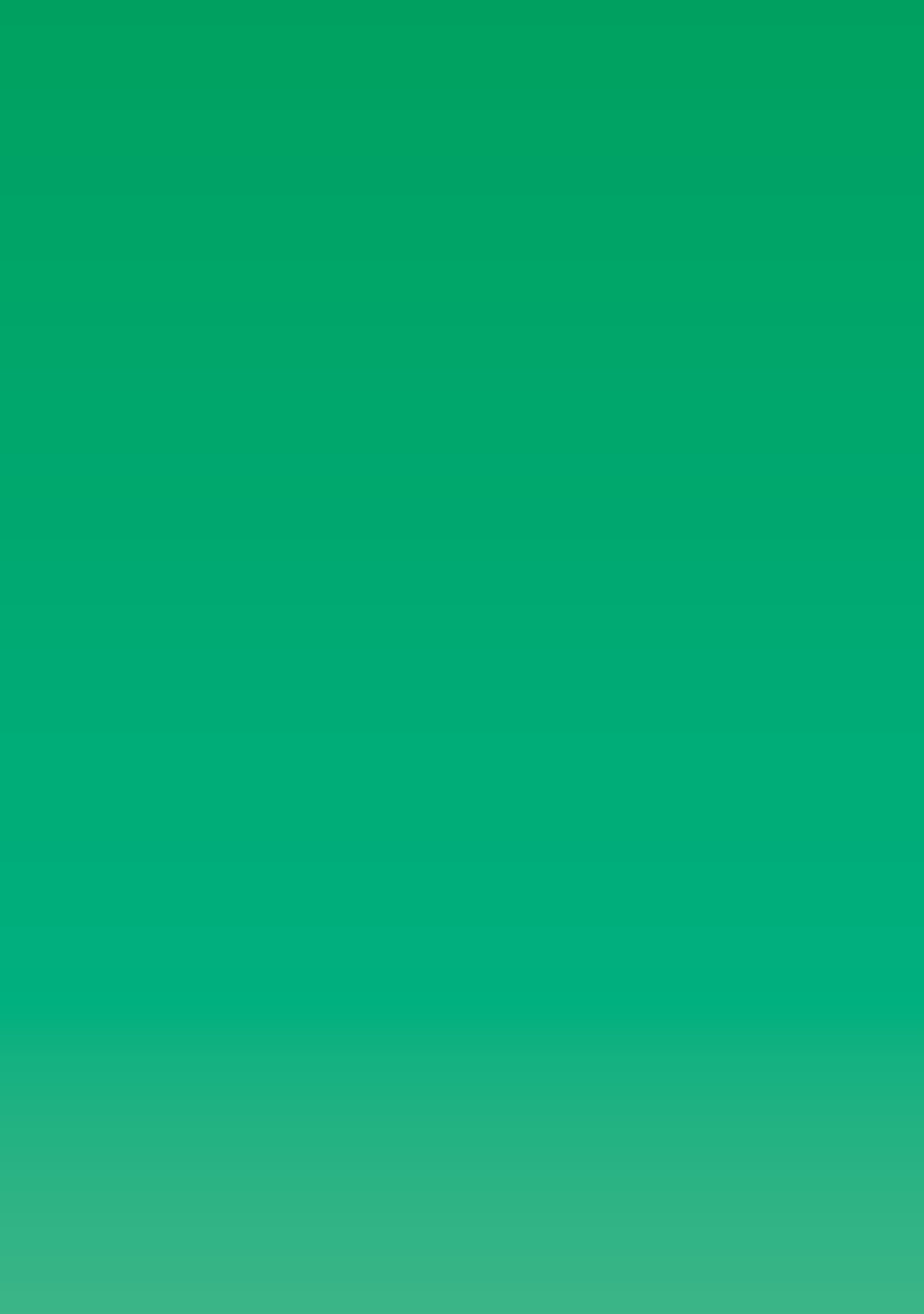 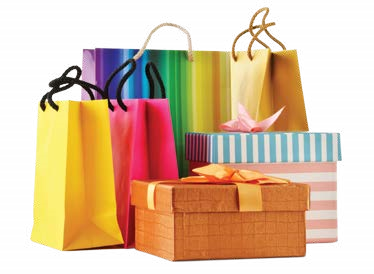 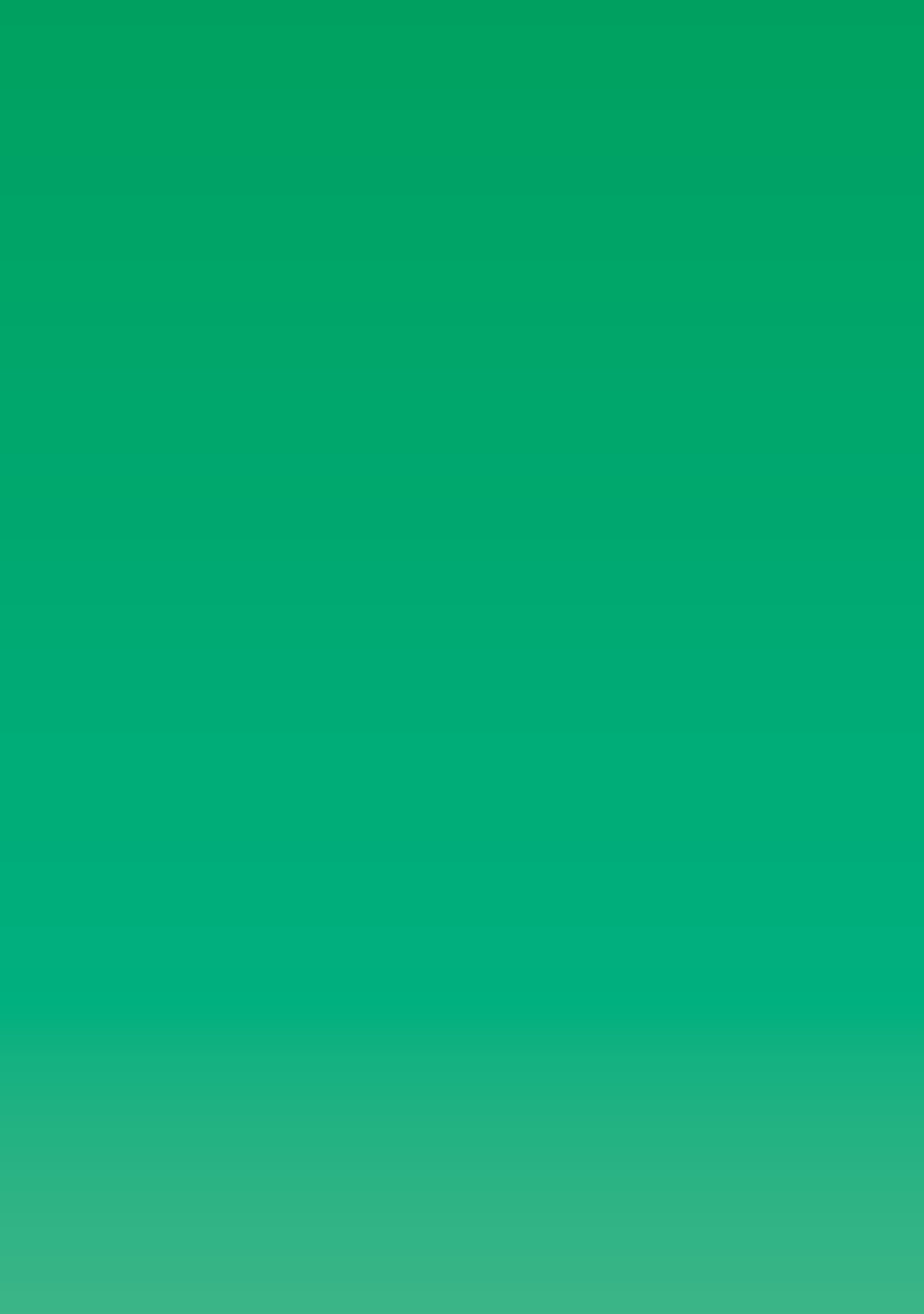 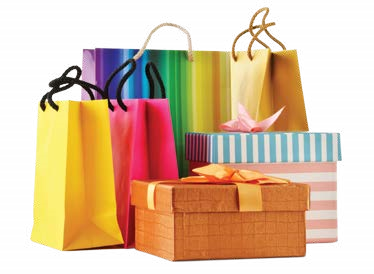 North Yorkshire County Council	Total RewardsRewarding you in the futureNYCC employees are automatically enrolled into the Local Government Pension Scheme (LGPS), one of the few remaining defined-benefit pension schemes in the UK. There are many benefits to the LGPS,  which include: 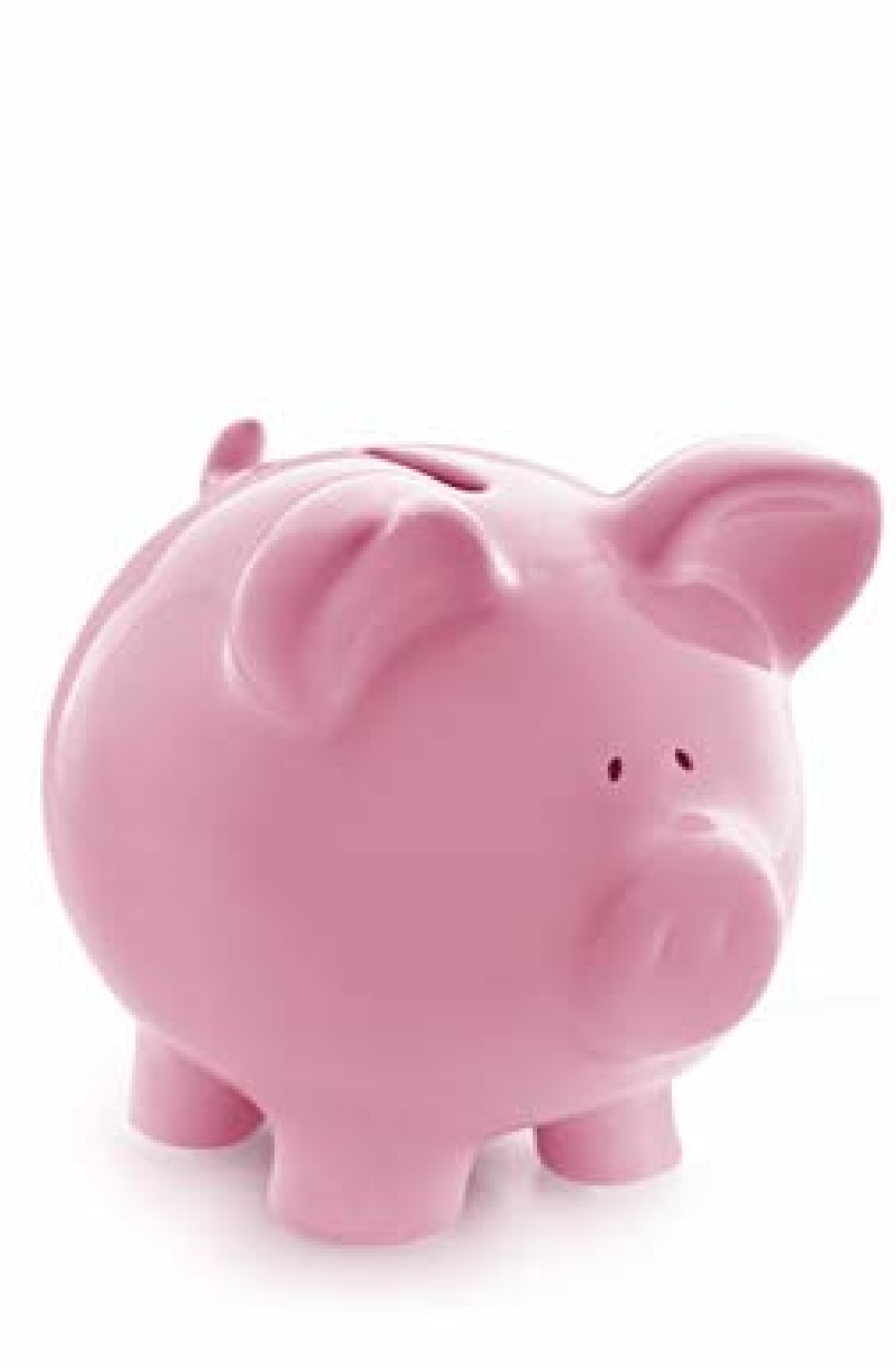 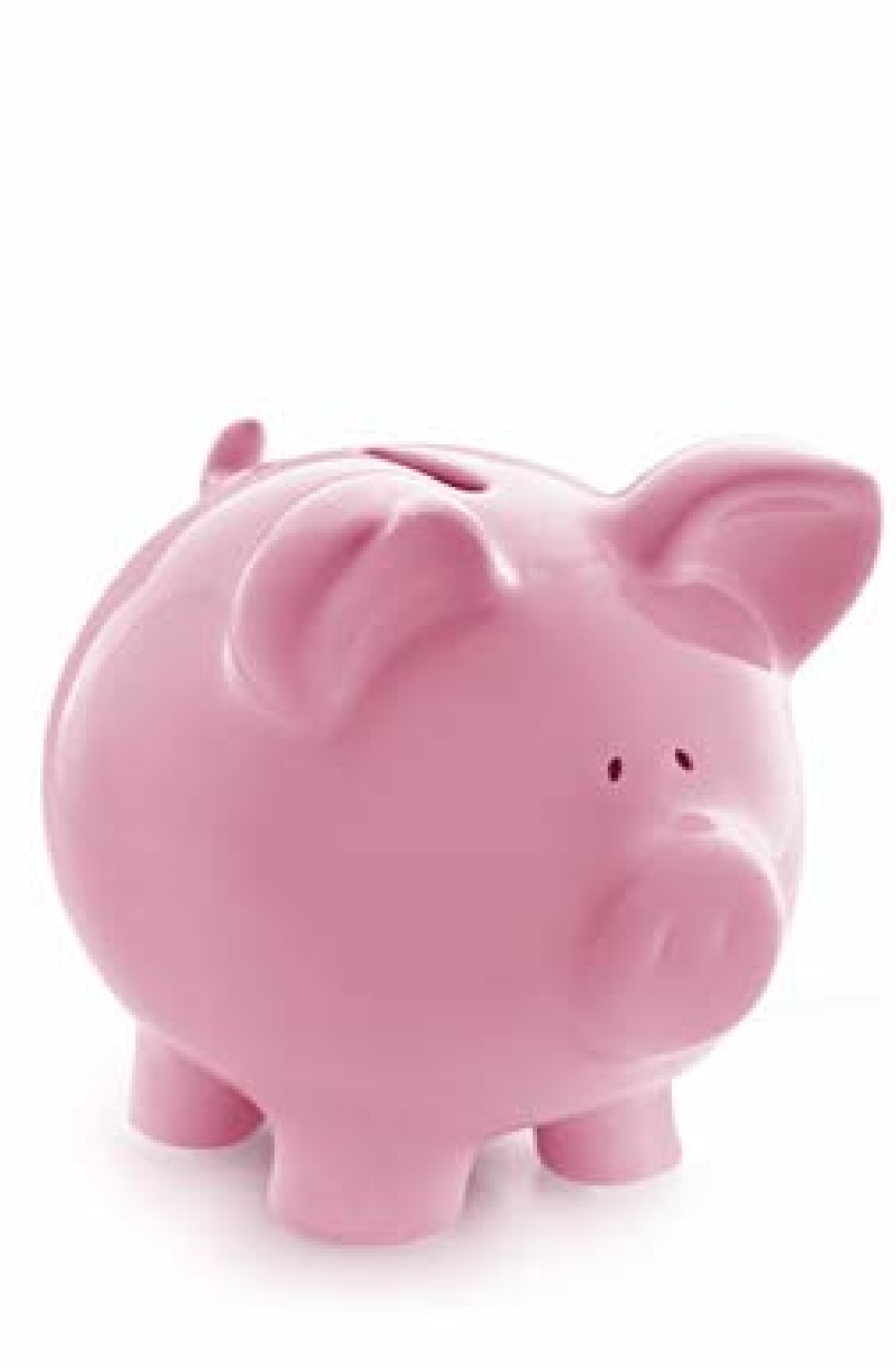 • On average NYCC pays over twice as much as staff towards each pension; 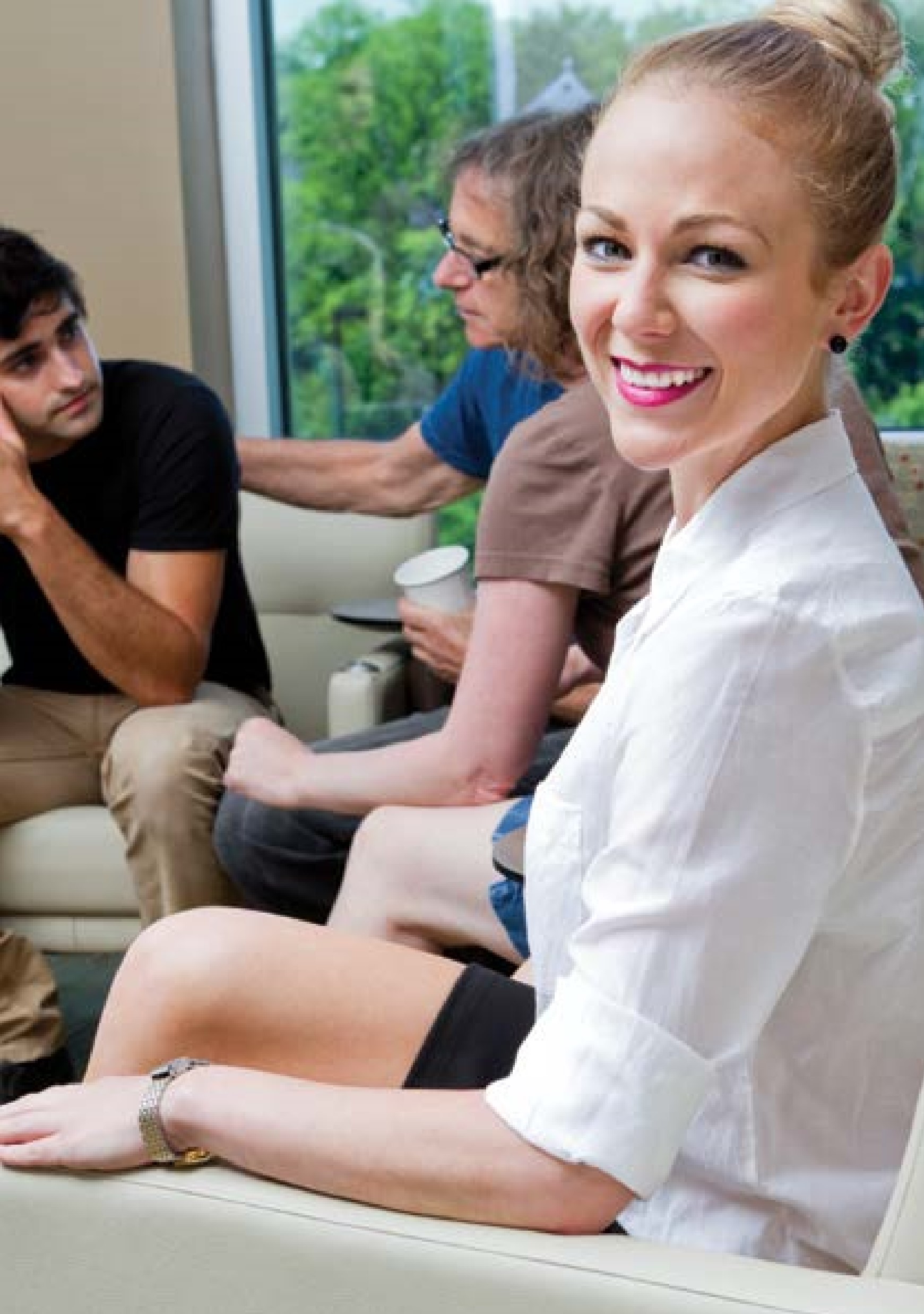 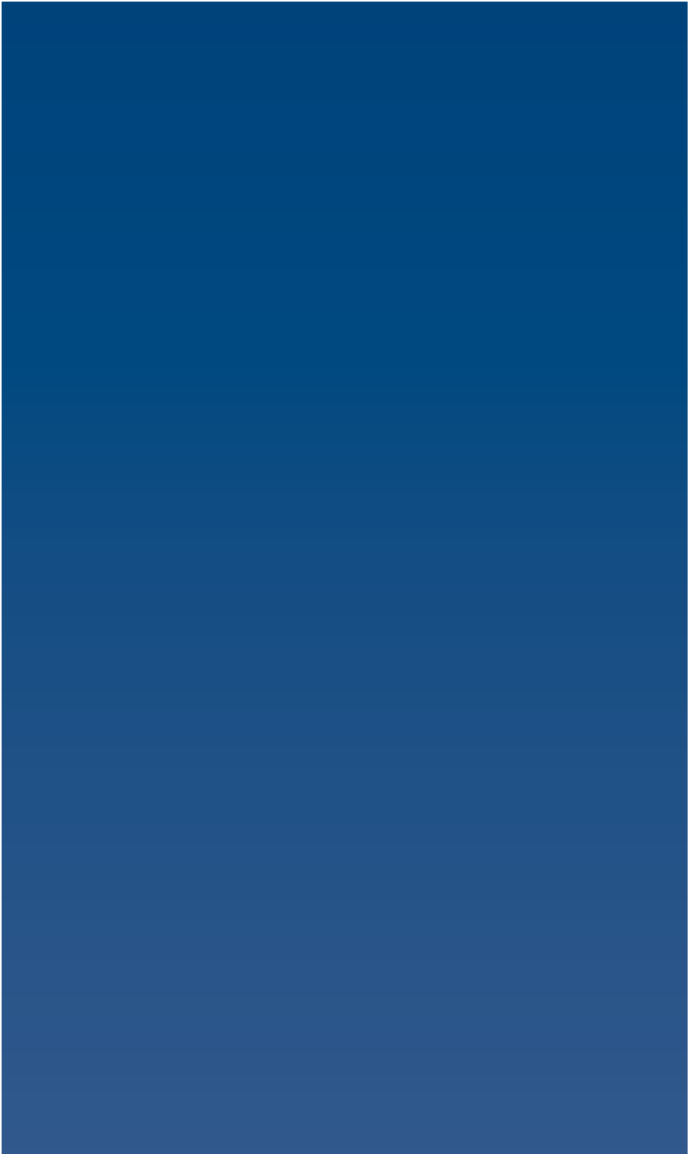 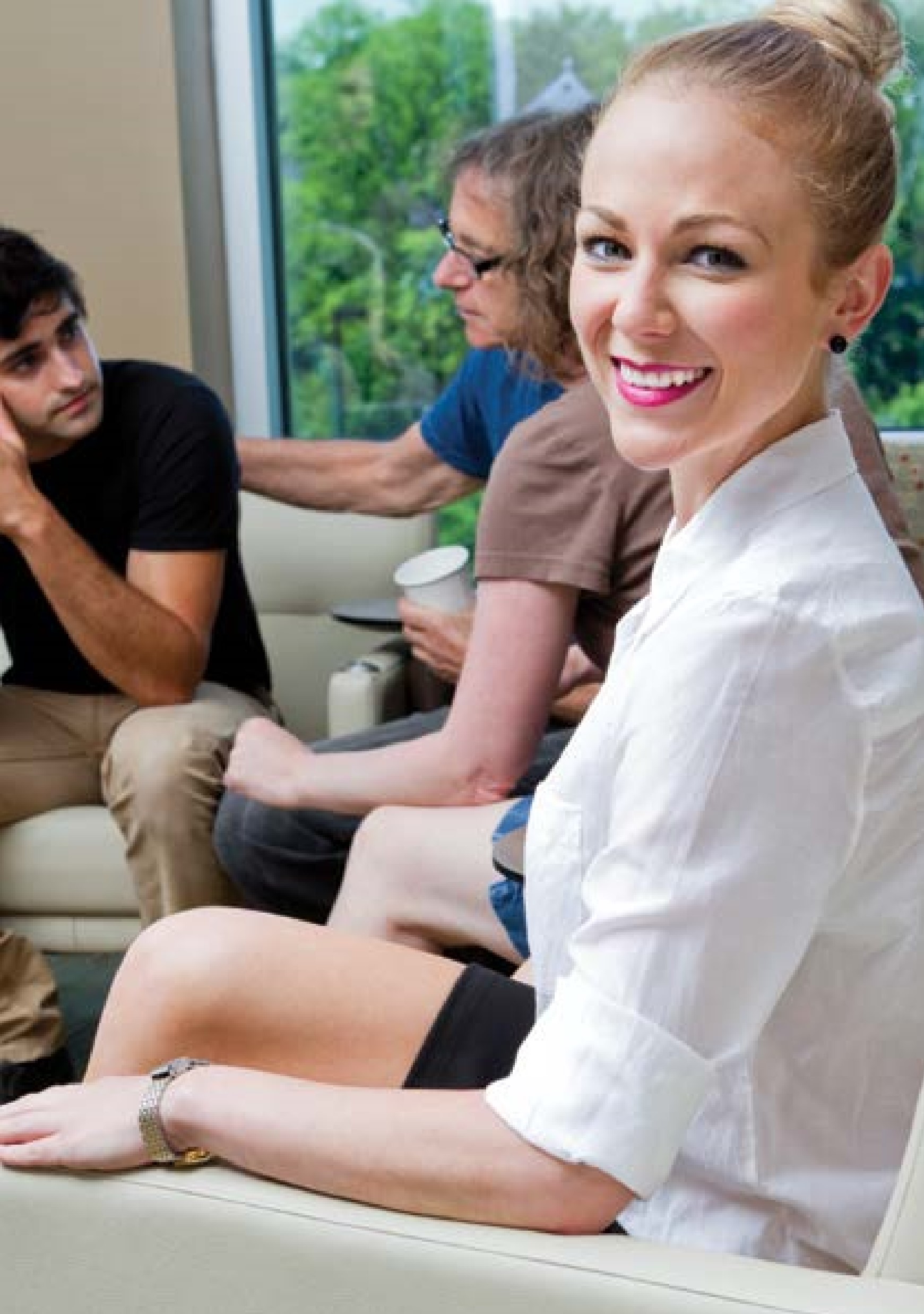 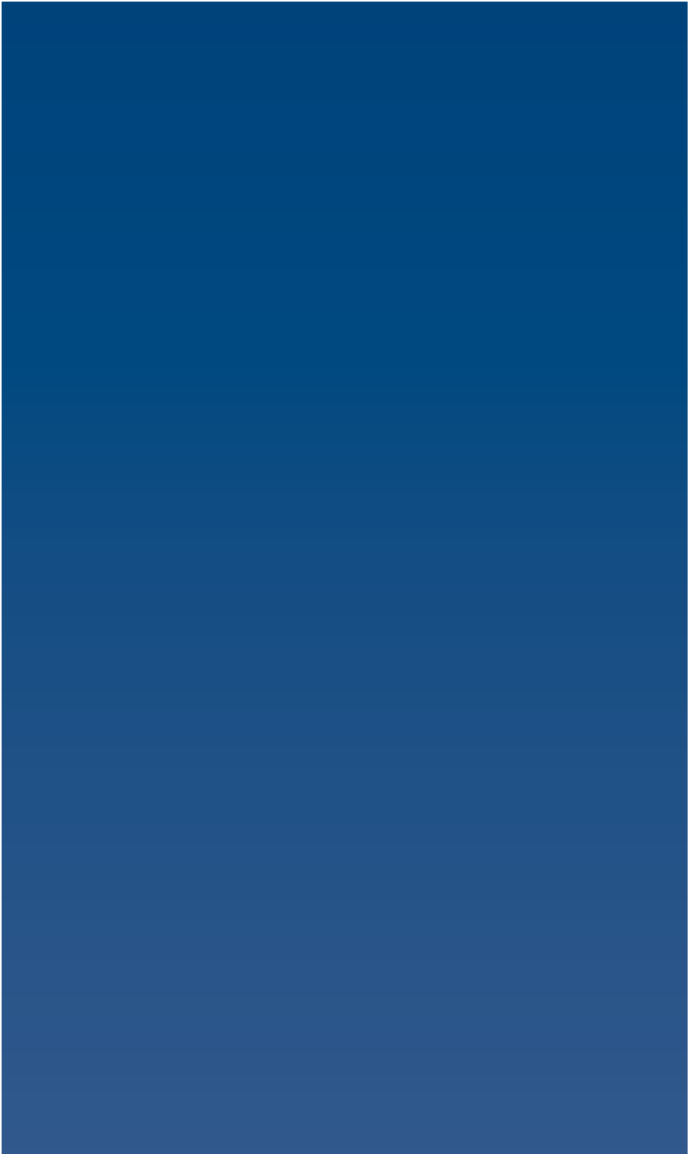 North Yorkshire County Council	Total RewardsVariety of career pathways available As a large employer, NYCC is  able to offer a wide variety of career pathways for employees. With more than 200 vacancies across schools and services (on average) advertised at any one time, there are a wealth of opportunities for career development along many different pathways in the organisation.Committed to professional developmentNYCC provide a range of high quality training, learning and development interventions, linked to Council priorities, which challenge and stimulate learners. We offer training online, in the classroom, via webinars, job shadowing, coaching and mentoring.Employees have open access in their own time to a suite of resources; watch & go videos, pocket books, learning guides, video clips; audio clips etc. You can also take advantage of a special home-use licence for Microsoft Office 2013, to help you become familiar with the software. We have worked with Microsoft to provide access to the Office Professional suite of products at a substantially reduced price of around £10.Commuting or relocating?Should you need to commute on public transport, we offer an interest free season ticket loan so you can spread the cost. For driving, why not consider a low emission fuel efficient salary sacrifice car?If you need to re-locate or fancy moving to beautiful North Yorkshire, NYCC’s comprehensive relocation scheme offers expensed relocation up to £8,000, subject  to eligibility.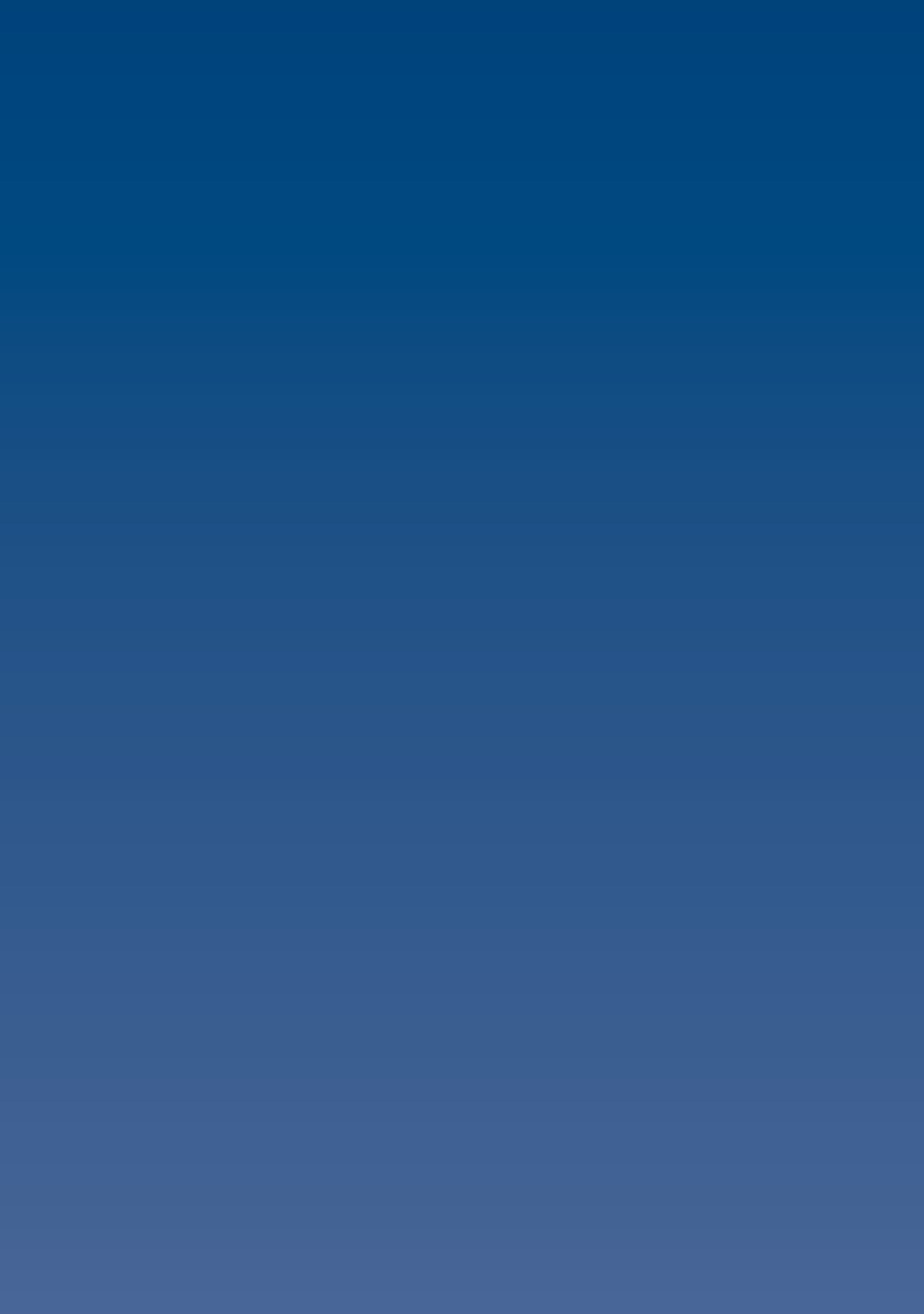 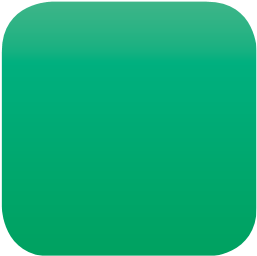 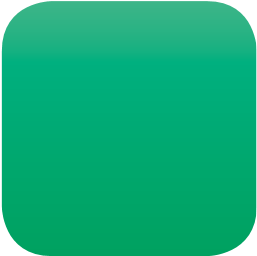 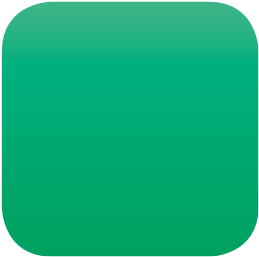 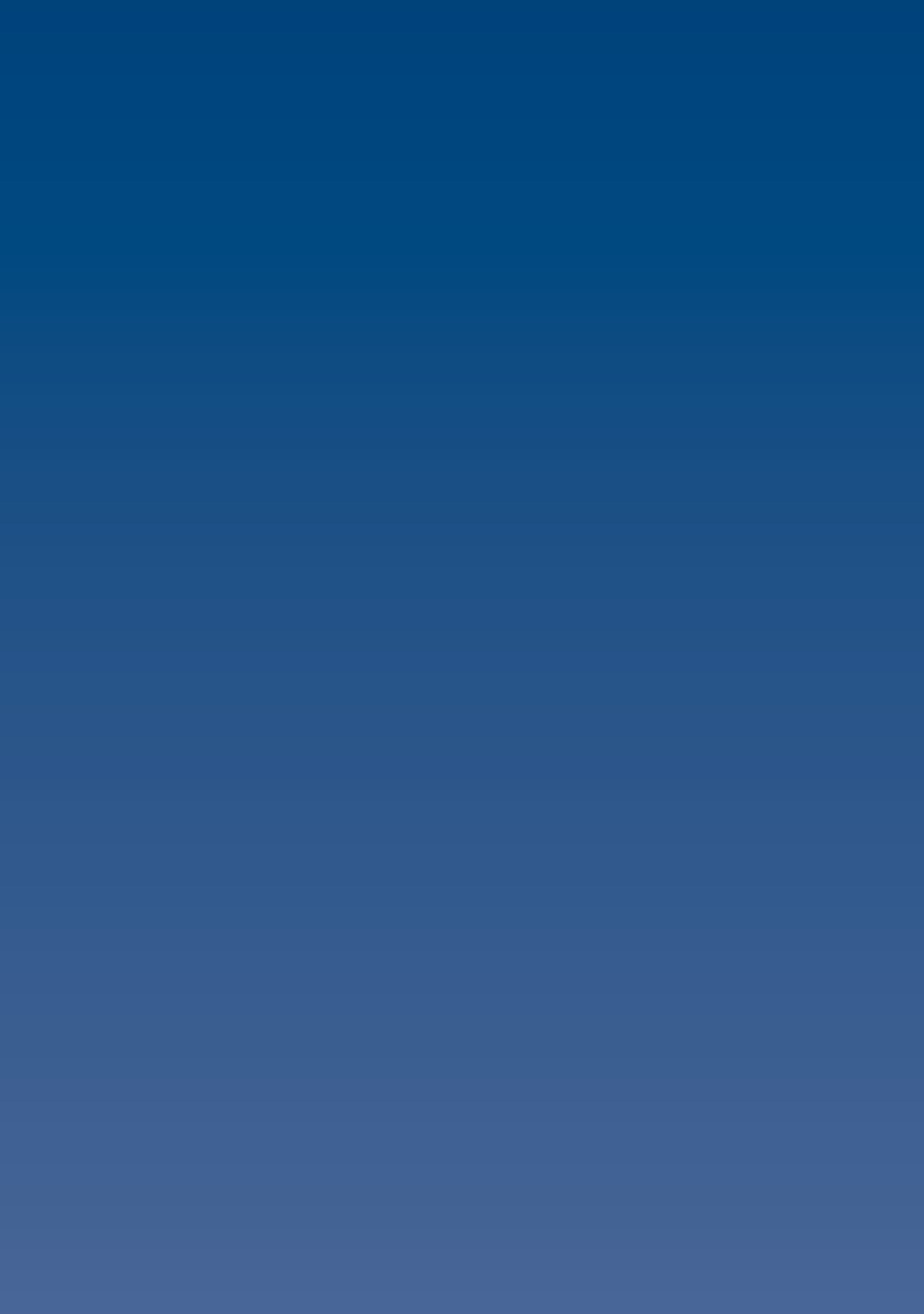 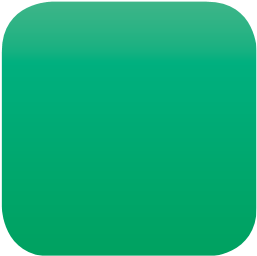 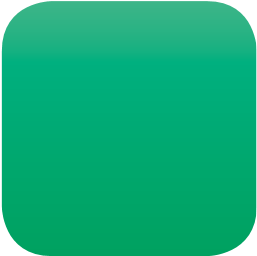 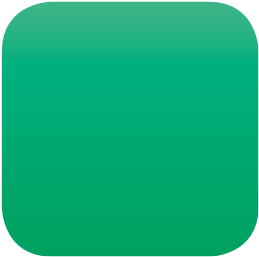 North Yorkshire County Council	Total RewardsDriving benefitsNYCC recognise that in order to provide services across such a broad geographical area, the need to drive for work is important to many jobs. There are a number of benefits the Council has in place for staff to access discounts for driving – these are not only restricted to work, but also for personal driving benefit:Low cost loan through the financial wellbeing schemeDiscounted car insurance and MOT/ service and breakdown cover for cars through Everybody Benefits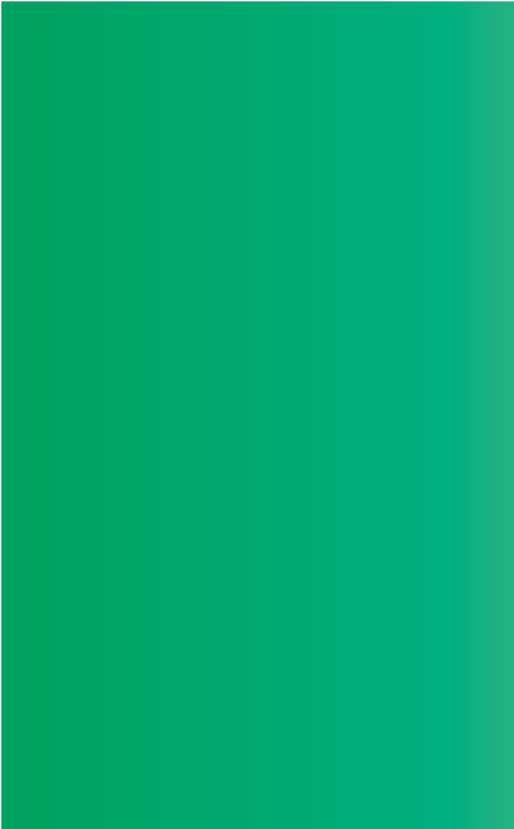 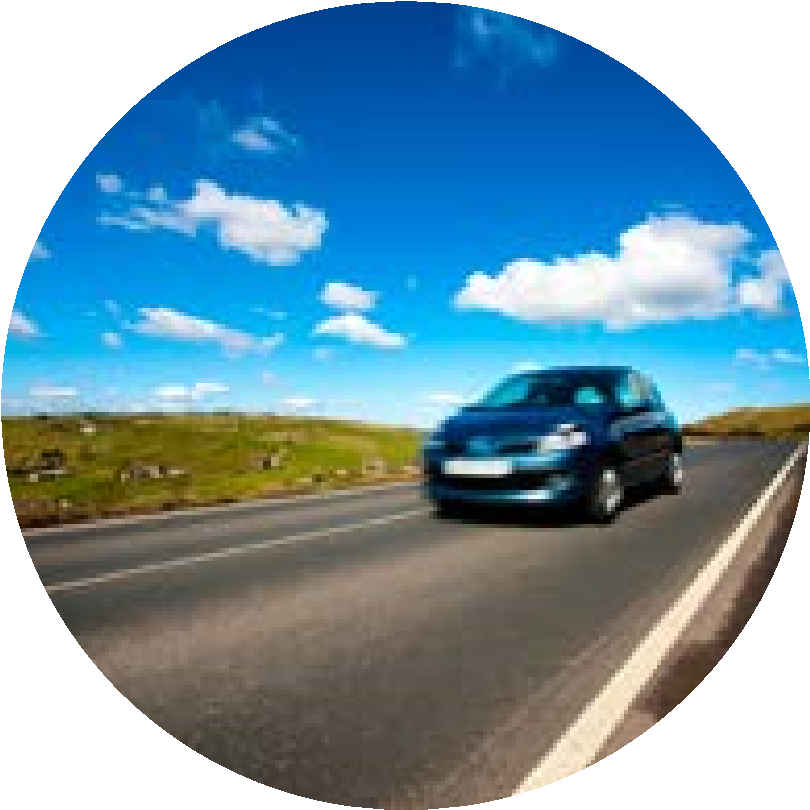 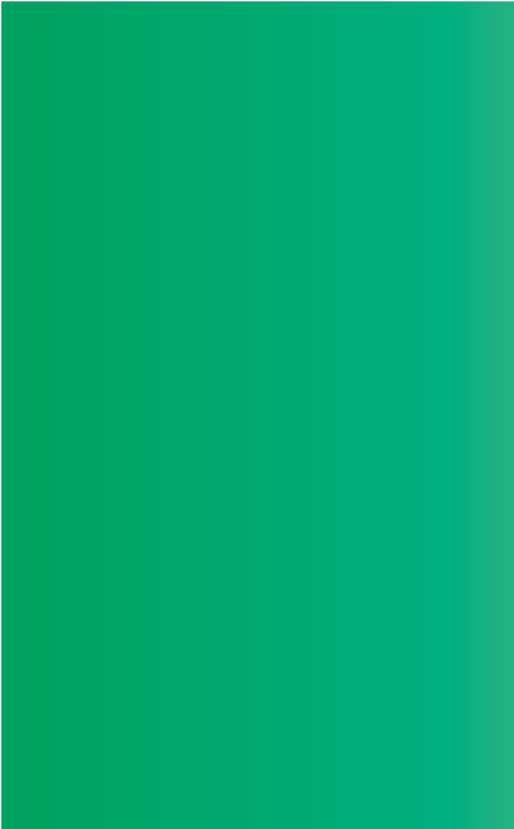 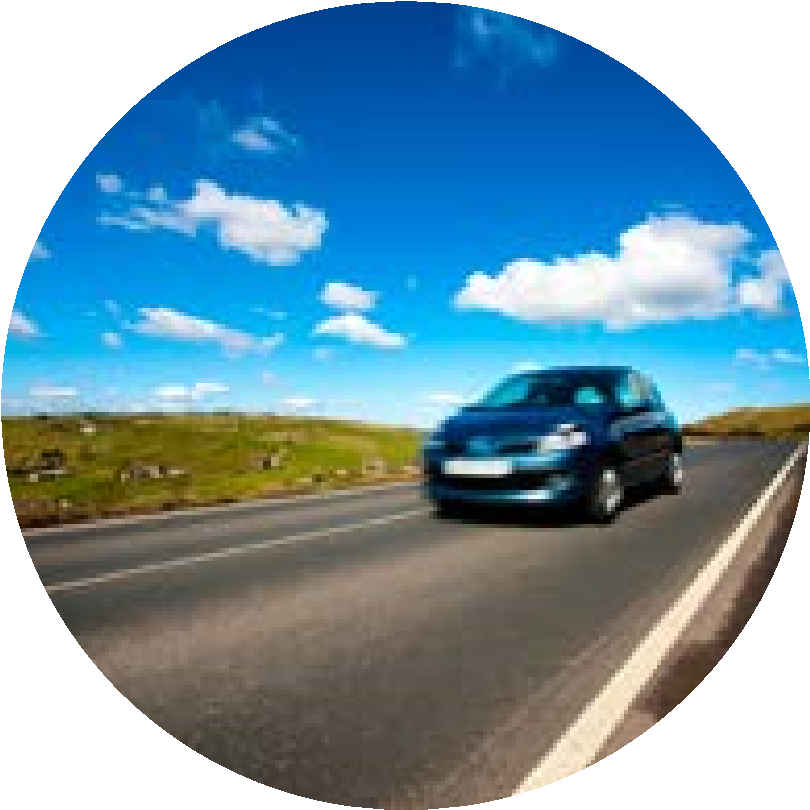 Liftshare enables car sharing for staff to travel to work and to appointments. It provides the platform to help people who make the same journeys together save money on commuting and business travel.North Yorkshire County CouncilRewards for  well-beingHolidays  Enjoy holiday entitlement starting at 23 days rising to 33 days per year with continued service (plus public holidays). Up to 10 days extra leave can be purchased at any time. Extended unpaid leave is available for career breaks subject to business needs.Health and Wellbeing Services Staff can benefit from a whole range of health and wellbeing resources, including a free individual online health assessment, along with nutrition, exercise and fitness advice and resources. Free and confidential counselling services are available and able to support through a wide range of issues. Health and Wellbeing works on feedback from you, via the intranet forum to deliver health and wellbeing information, and workplace events.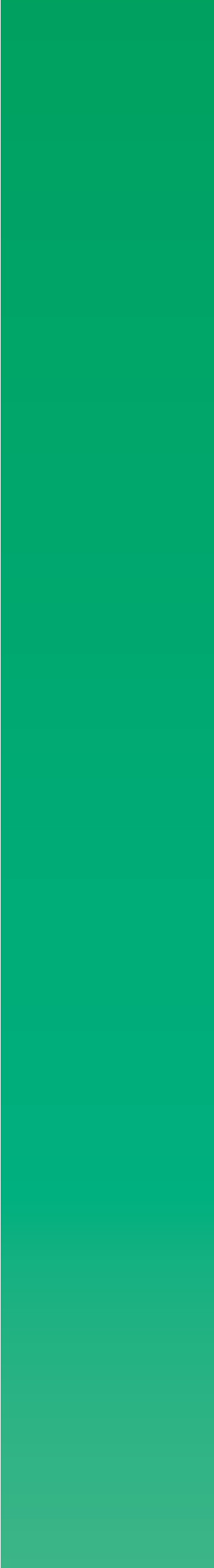 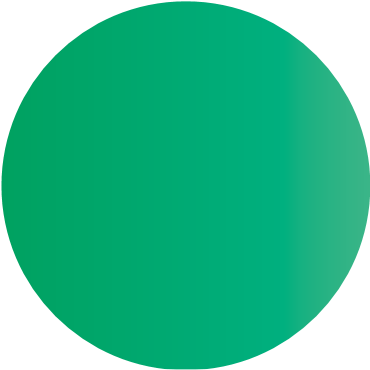 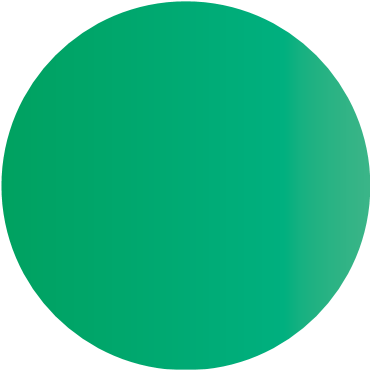 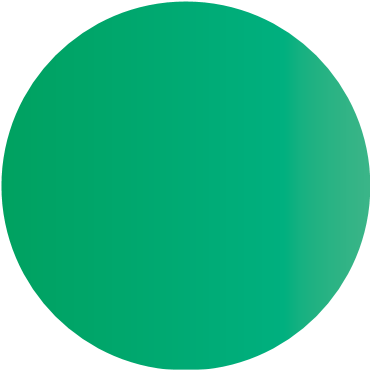 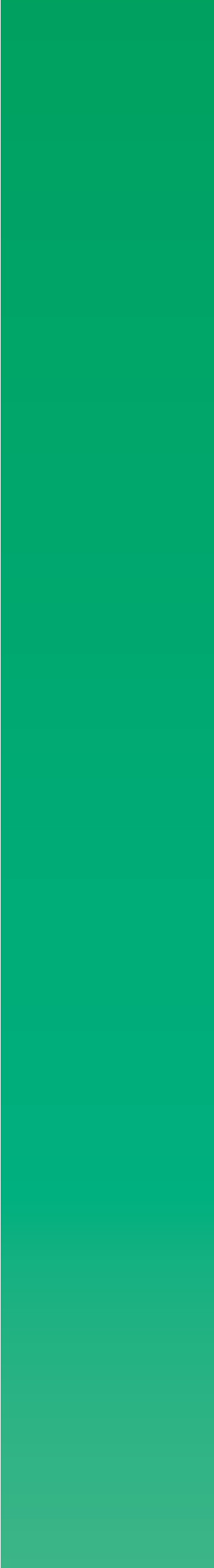 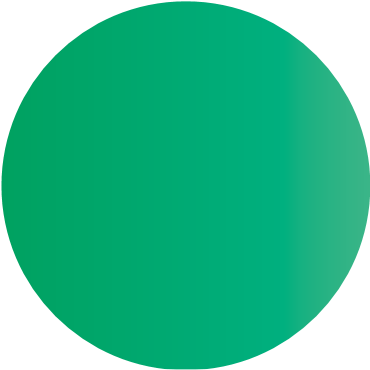 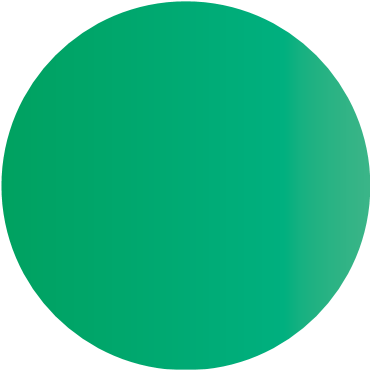 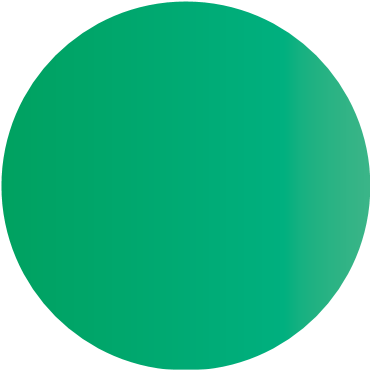 Family-friendly policies Maternity and adoption leave is available for up to 52 weeks with occupational or statutory pay dependent on length of service. Foster carers are eligible for an extra 5 days of paid leave in the first year and 2 days in successive years. Unpaid leave is available for a variety of situations. Shared parental leave and pay is available for parents within the first year of the birth or adoption. See also Flexible Working on page 10.10North Yorkshire County Council	Total RewardsFlexible working at NYCCFlexible working is available in many roles, subject to business needs and requirements. You may be able to participate in a Flexi-time scheme, home-work occasionally or vary start/finish times.	Home and  	Varying start/ Flexi-time scheme	mobile working	finish times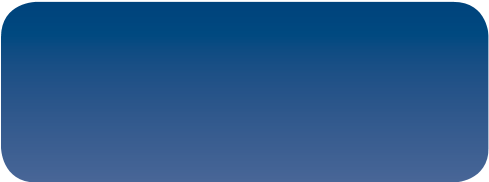 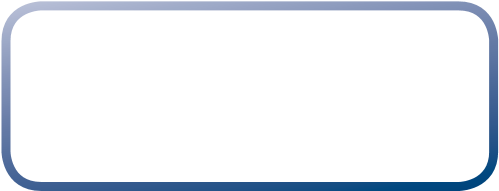 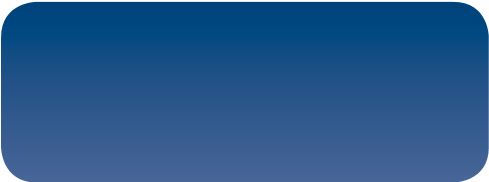 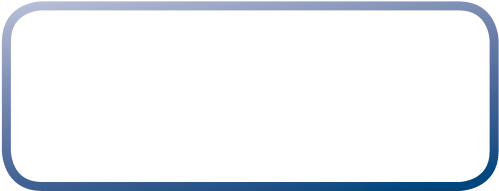 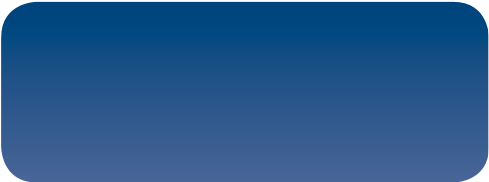 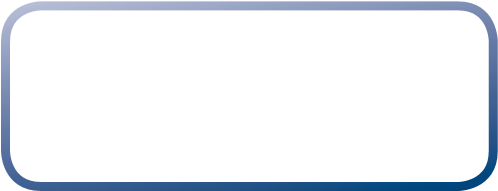 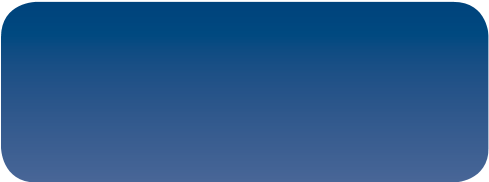 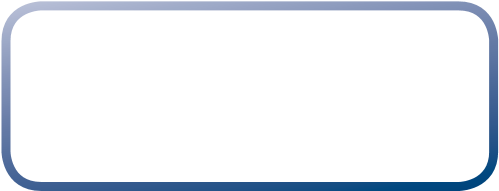 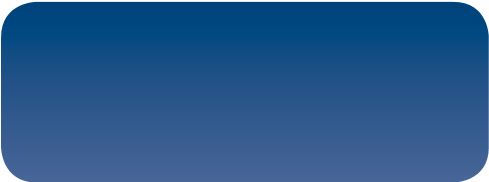 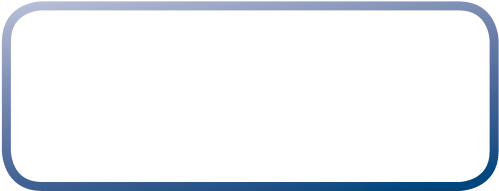 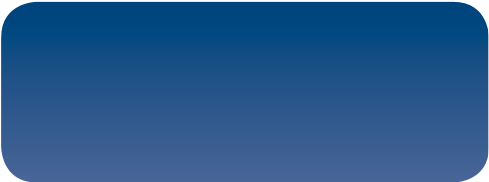 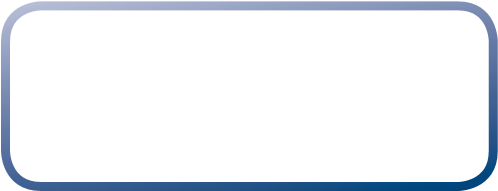 Other benefits available  at NYCCNYCC offers the best in modern technology to enable you to do your job well whether from home or the office. Most buildings across the county have WIFI for quick and easy connectivity. Depending on location there are catering facilities and free car parking. People can keep in touch using skype for business, and through staff forums via the intranet. 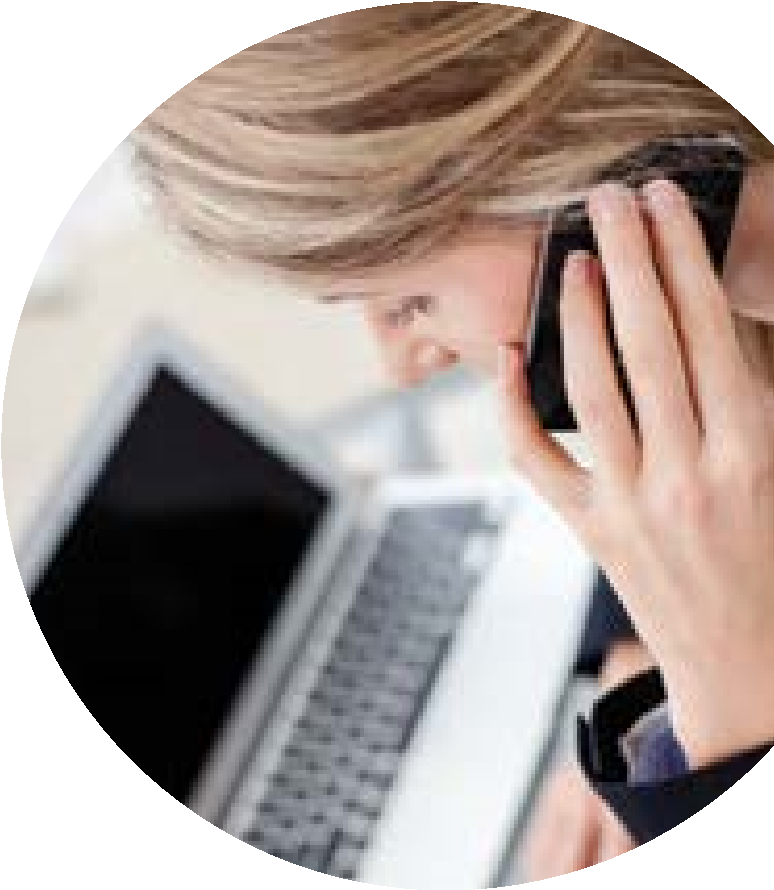 Communication is key at NYCC - the Chief Executive keeps staff up to date on what’s happening via a fortnightly message and welcomes feedback from all staff.Variances applicable under Soulbury and JNC  Terms and Conditions Job evaluation does not apply to staff on Soulbury or JNC terms and conditions and annual leave entitlements differ. For further information please contact HRSharedServiceTeam@northyorks.gov.uk	11	11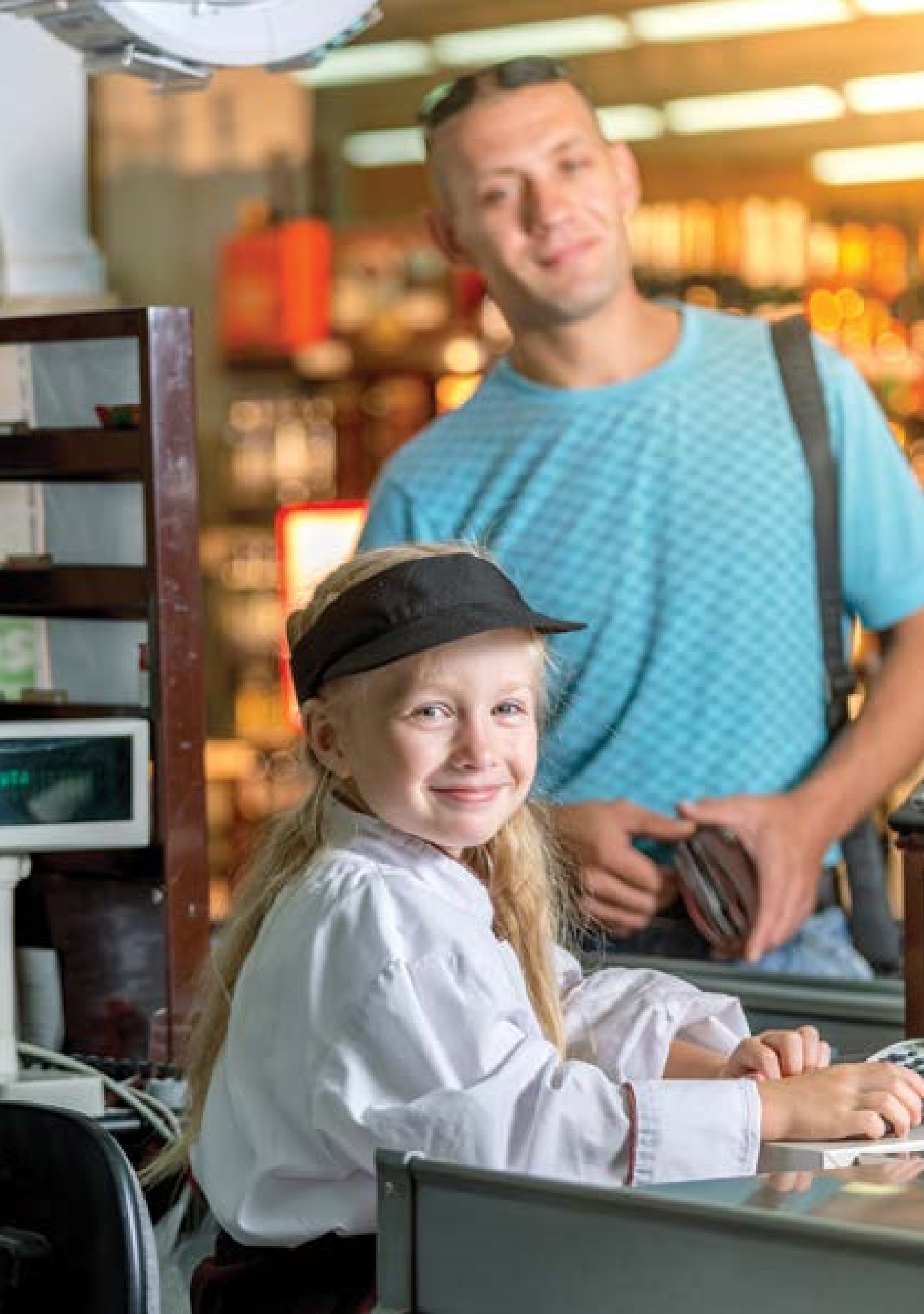 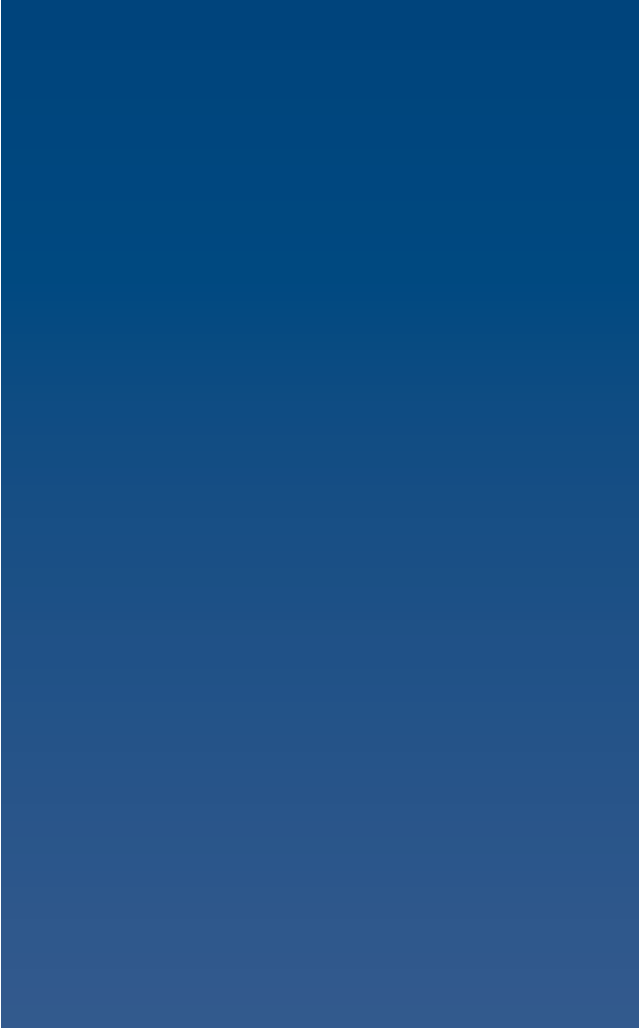 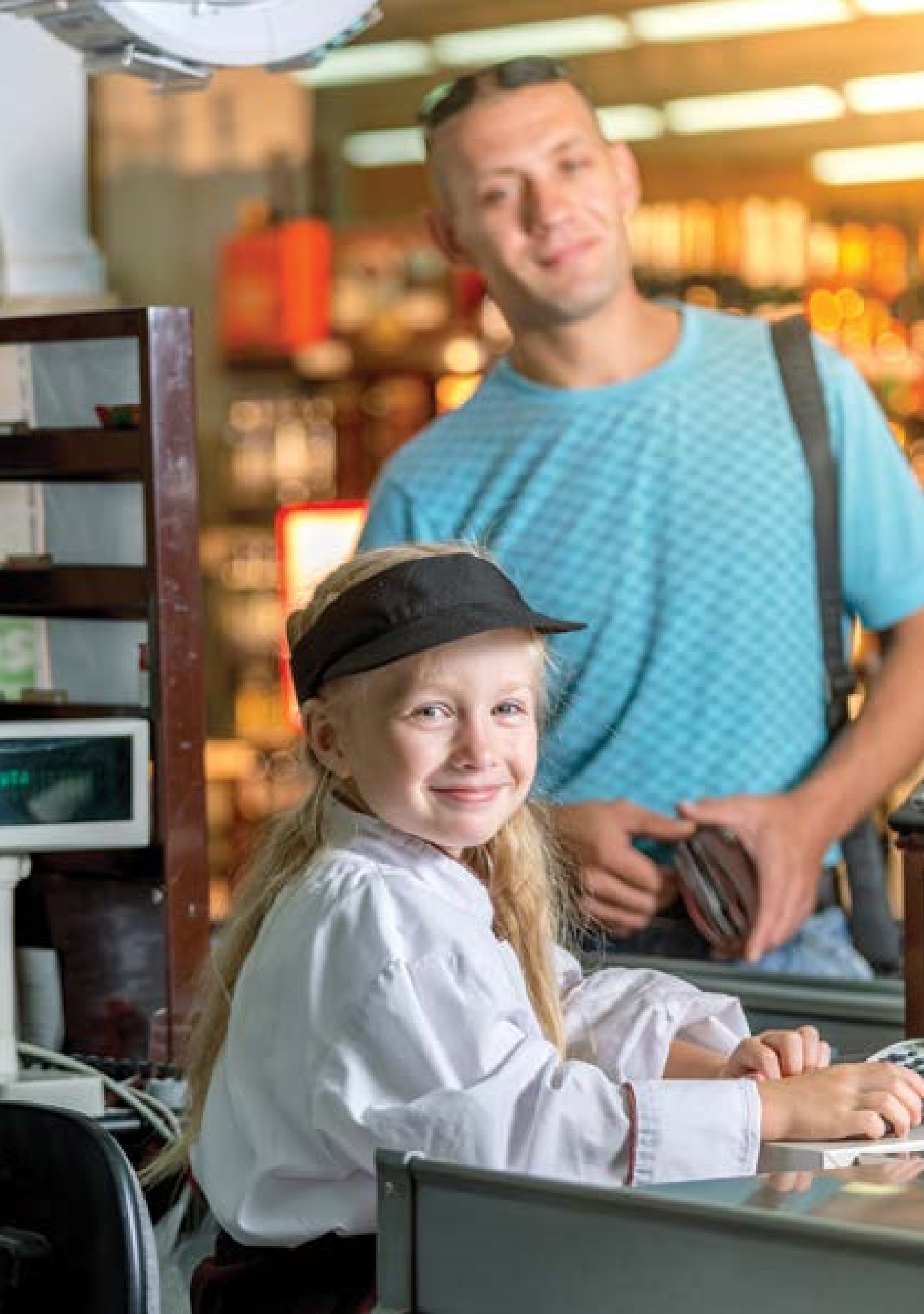 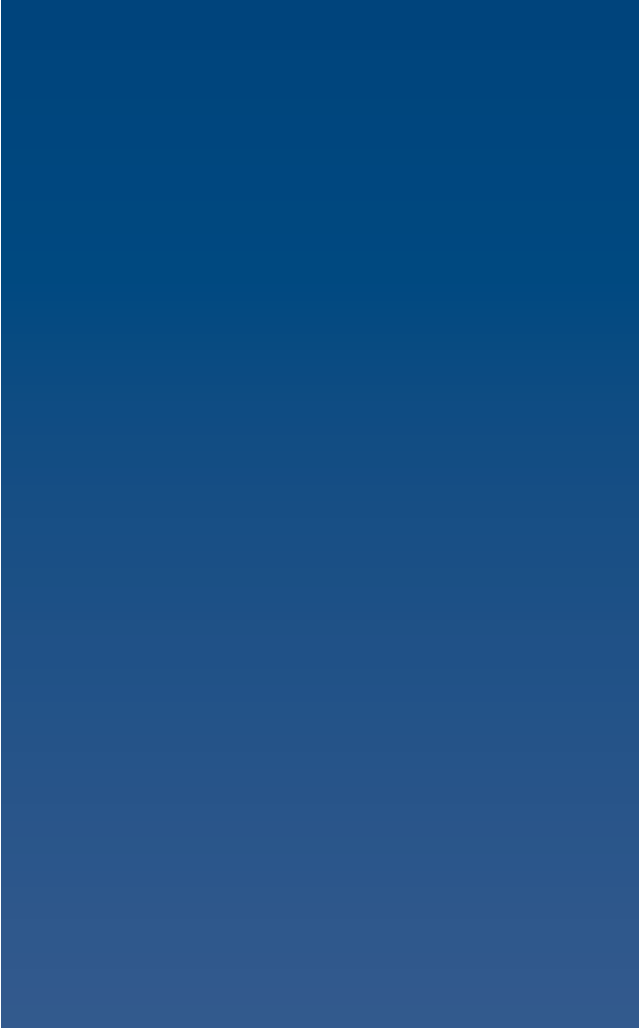 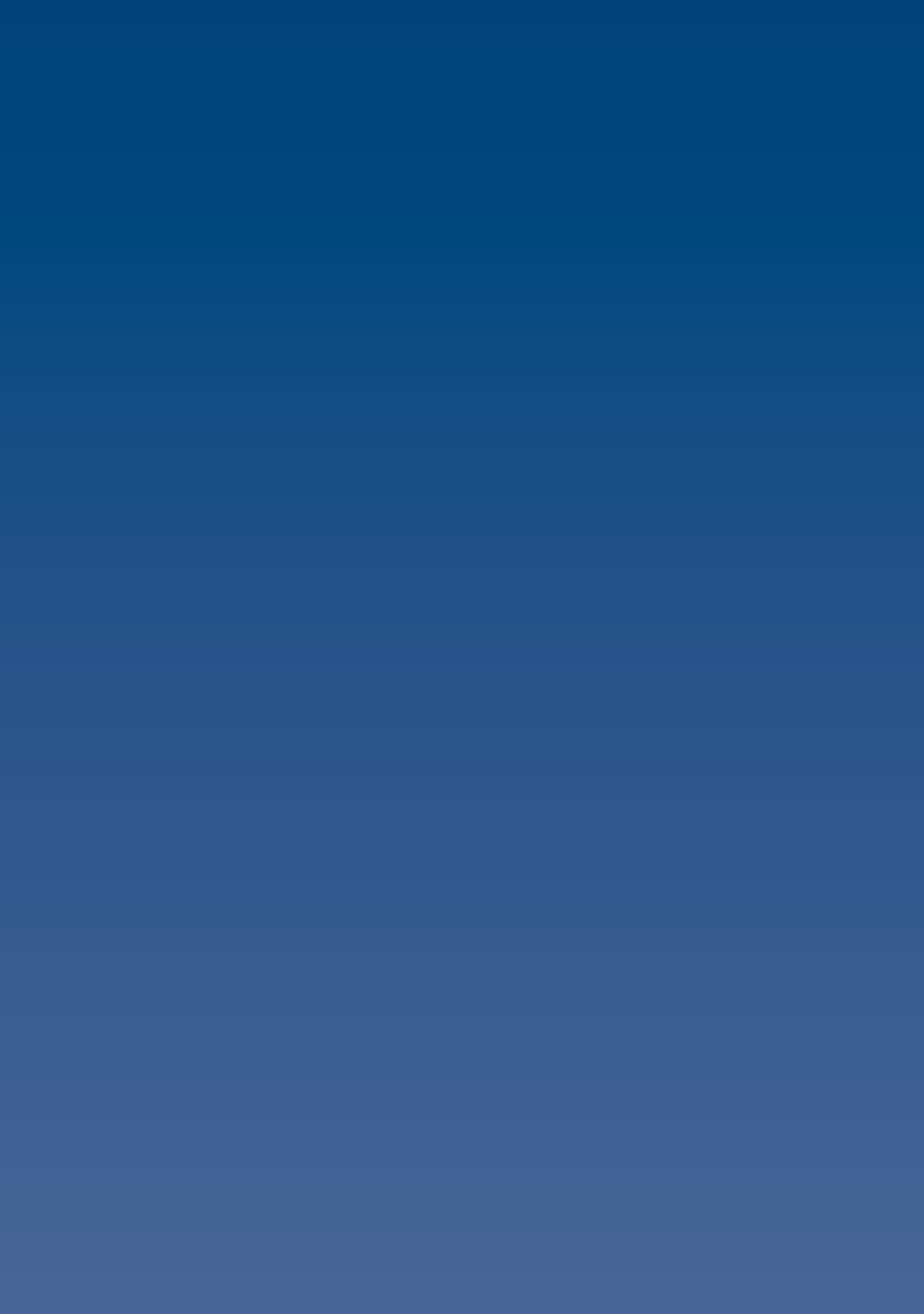 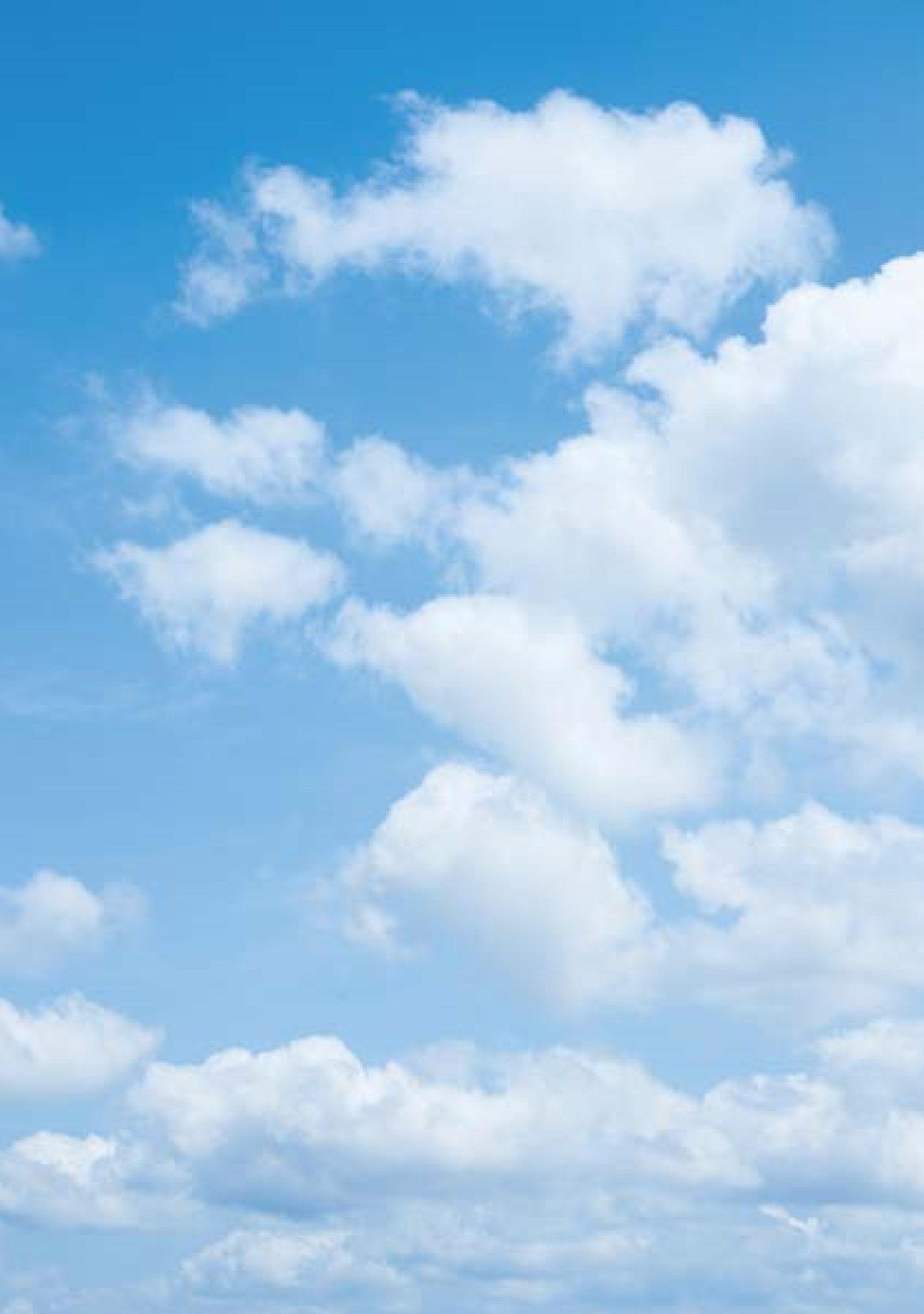 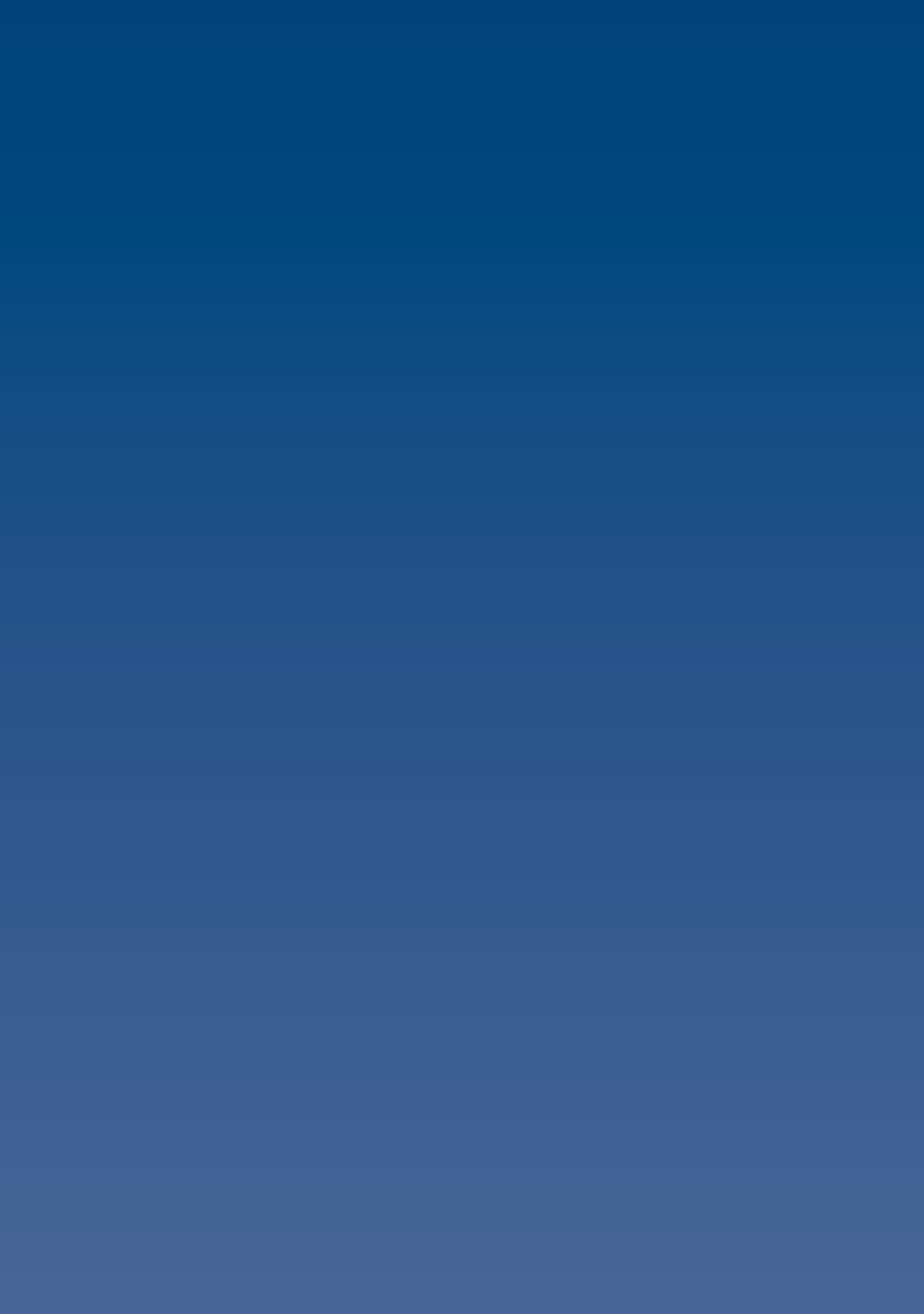 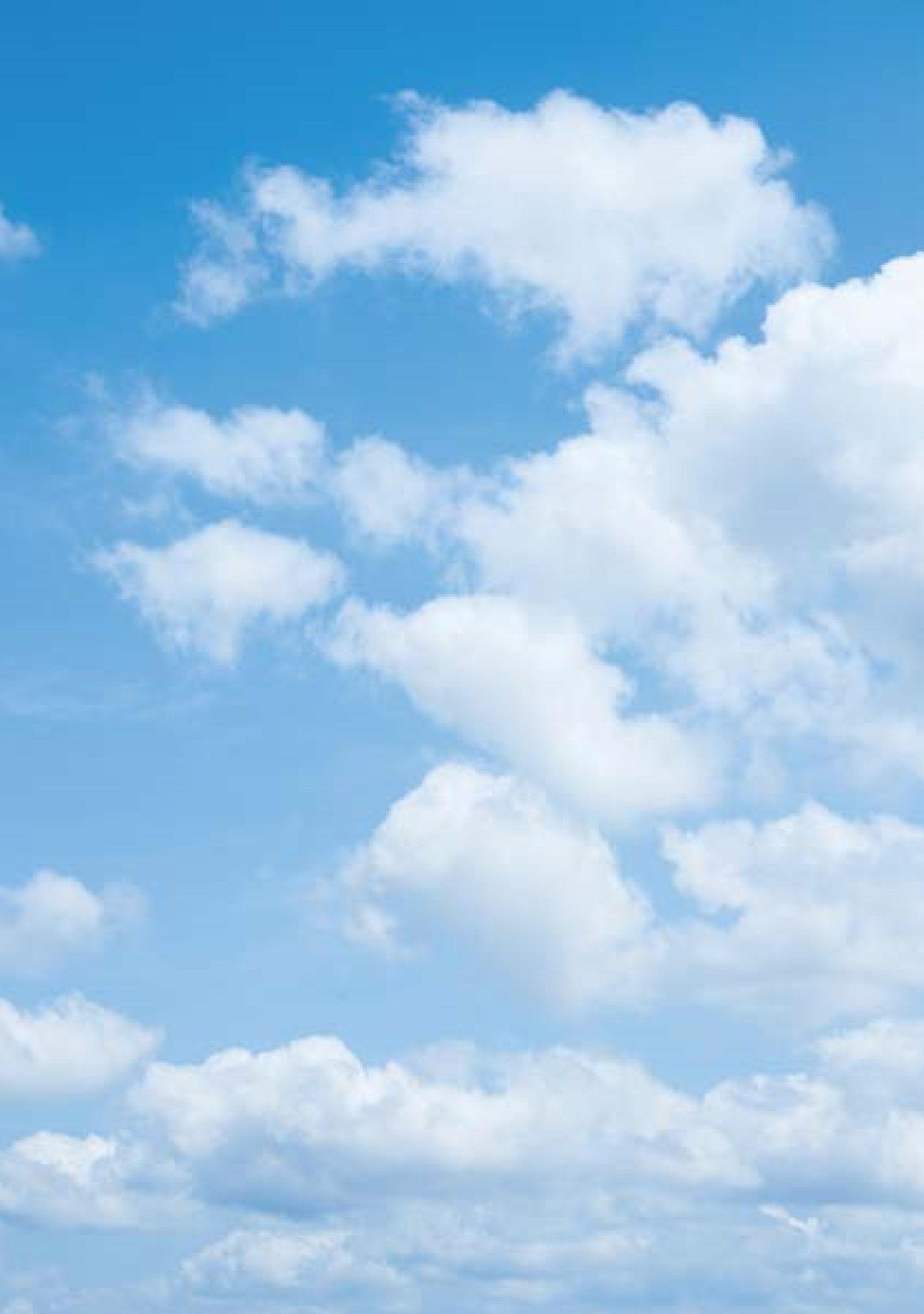 